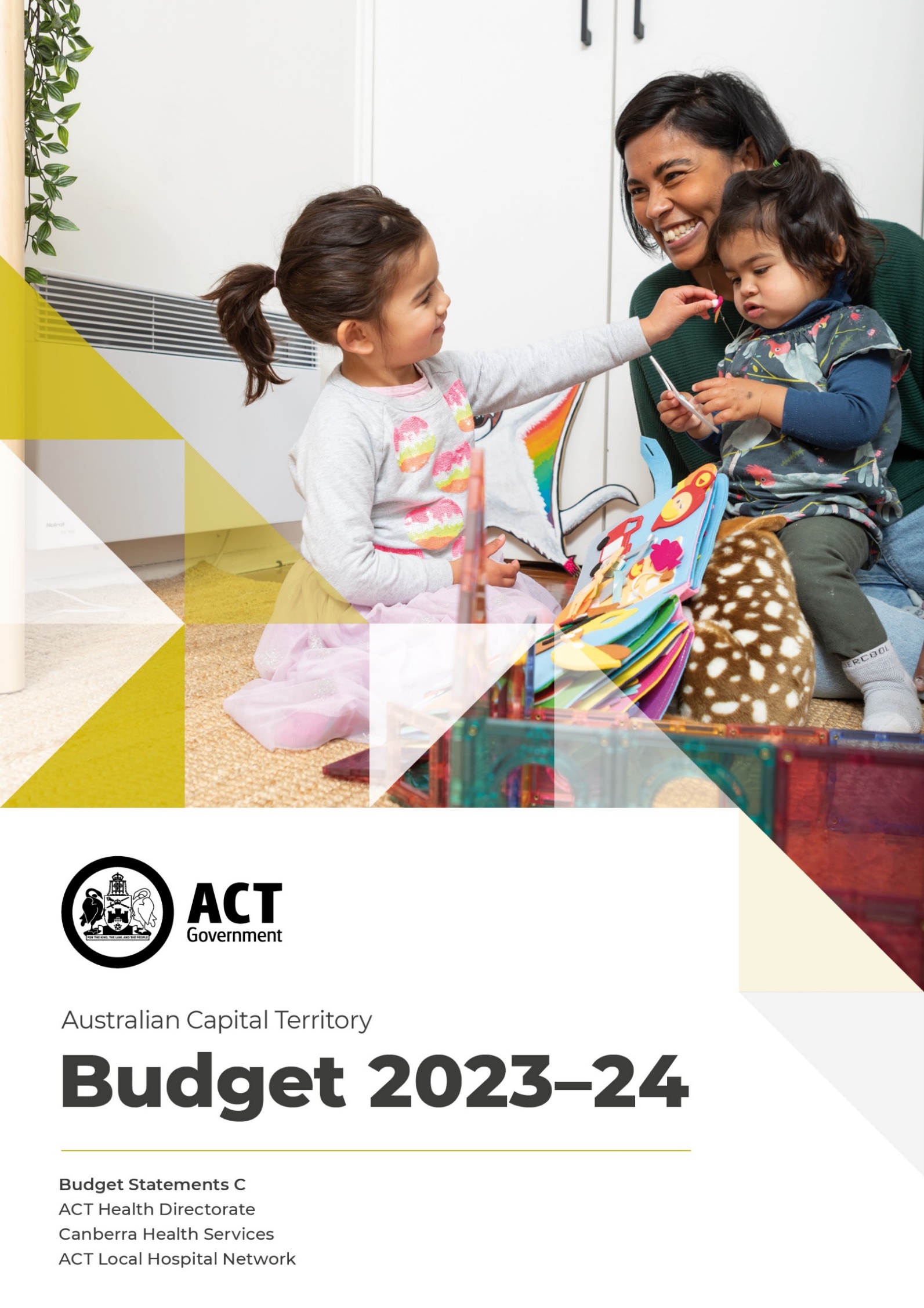 Structure and Contentof the 2023-24 Budget PapersThe 2023-24 Budget is presented in two papers and a series of agency Budget Statements.Budget SpeechThe Treasurer’s speech to the Legislative Assembly highlights the Government’s Budget strategy and key features of the Budget.Budget OutlookThe Budget Outlook summarises the 2023-24 Budget and forward estimates for the General Government Sector, the Public Trading Enterprise sector and the total Territory Government. Details of the projected 2023-24 Budget results are provided, as well as background information on the development of the 2023-24 Budget, including economic conditions and federal financial relations. It also provides an overview of the Territory’s infrastructure investment program and details of 2023-24 initiatives. Full accrual financial statements and notes are provided for all sectors.Budget StatementsThe Budget Statements contain information on each directorate and agency, including descriptions of functions and roles and responsibilities, together with major strategic priorities.AcknowledgementWe wish to acknowledge the Ngunnawal people as traditional custodians of the land we are meeting on and recognise any other people or families with connection to the lands of the ACT and region. We wish to acknowledge and respect their continuing culture and the contribution they make to the life of this city and this region. ISSN 1327-581X ©© Canberra, Australian Capital Territory, June 2023 Publication No 23/0108Material in this publication may be reproduced provided due acknowledgement is made. Produced by the Chief Minister, Treasury and Economic Development Directorate.Enquiries about this publication should be directed to the: Chief Minister, Treasury and Economic Development Directorate GPO Box 158Canberra  ACT  2601https://www.treasury.act.gov.au/budgetTelephone: Access Canberra - 13 22 81
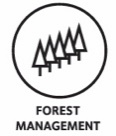 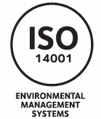 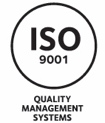 ContentsACT HEALTH DIRECTORATE	1Purpose	12023-24 Priorities	2Estimated Employment Levels	4Strategic Objectives and Indicators	5Output Classes	10Accountability Indicators	13Changes to Appropriation	17Summary of 2023-24 Infrastructure Program	22Financial Statements	25Financial Statements – Territorial	32CANBERRA HEALTH SERVICES	37Purpose	372023-24 Priorities	37Estimated Employment Levels	38Strategic Objectives and Indicators	38Accountability Indicators	46Changes to Appropriation	50Summary of 2023-24 Infrastructure Program	53Financial Statements	57ACT LOCAL HOSPITAL NETWORK	65Purpose	652023-24 Priorities	65Estimated Employment Levels	66Strategic Objectives and Indicators	67Output Classes	68Accountability Indicators	69Changes to Appropriation	70Financial Statements	72ACT HEALTH DIRECTORATEPurposeThe ACT Health Directorate (the Directorate) is responsible for strategic direction and leadership of the ACT health system. The Directorate provides a strong policy and population health capability based on a foundation of world-leading health and medical research.The Directorate develops and implements strategies to meet community needs and expectations, striving for an innovative, effective and sustainable health system, now and into the future.The Directorate engages with its partners and stakeholders to ensure better health outcomes for all in the ACT and surrounding regions.The Directorate’s key functions include:providing strategic leadership, policy advice, and oversight of the health system;leading engagement and negotiation with other jurisdictions on health funding agreements and national policy initiatives;administering the ACT Government’s legislative program on health matters;engaging with health system partners and stakeholders to ensure health outcomes and impacts are considered in whole-of-government policy and health services planning;delivering effective communications to ensure the ACT community can make informed decisions about their health and wellbeing;supporting and enabling clinical excellence, safe high-quality care, and research across the health system;delivering a range of health prevention, promotion, and protection services;implementing innovative digital technologies across the health system and supporting information and communication technology (ICT) solutions that enable person-centred care;conducting health system planning and evaluation for sustainable services, workforce and infrastructure, that supports effective resource allocation, innovation, and safe high-quality care;delivering Territory-wide health infrastructure strategy and design, including public hospital campus planning and planning for new health services;commissioning value-based care that improves health outcomes; andmonitoring and evaluating health system performance to ensure it meets community expectations and performance criteria.The Directorate’s work and vision is underpinned by the ACT Health Directorate Strategic Plan 2020-25, which provides a foundation for our high performing organisation that values its people and reflects the way we work across the whole health system and with our partner organisations.2023-24 PrioritiesIn 2023-24, the Directorate will continue the transition of services at Calvary Health Care to Canberra Health Services (CHS) to ensure certainty of public health service provision while planning and construction of the new Northside Hospital are underway.  A Transition Team has been established to ensure the transition is as smooth as possible, and this team will continue planning for transition, undertaking negotiations and engaging with our Calvary Health Care colleagues, just as we have been since the North Canberra Hospital decision was announced.  The Directorate will commence detailed design to deliver the ACT Government commitment to deliver a new Northside Hospital with construction to commence mid-decade.  This significant infrastructure investment will deliver the required capacity to meet demand to 2040-41 and improve the overall resilience and capacity of the Territory wide health system.  It will bring together a range of contemporary hospital services, consumer centred and flexible models of care to meet the growing and changing needs of community now and into the future.  The Directorate will continue to focus and invest in key infrastructure projects which include:modernisation of the Canberra Hospital Campus through implementation of the Canberra Hospital Masterplan;construction of three new health facilities at the Watson Health Precinct which will deliver new youth mental health, youth alcohol and other drug and Aboriginal and Torres Strait Islander alcohol and other drug health residential facilities;installation of new and upgrade of existing in-building Distributed Antenna Systems (DAS) to provide cellular network services at public hospital campuses across the Territory and support critical communications for staff, patients and the public while accessing health services; andcontinued investment for Ngunnawal Bush Healing Farm upgrades.The Directorate will deliver a range of new health service initiatives, including:planning and implementing Voluntary Assisted Dying (VAD) legislation, including detailed planning, design and costing of an appropriate VAD model for the ACT;developing and implementing of an Activity Based Management system tailored to the needs of the ACT health system which will support financial performance analysis and commissioning the best value resources to where they are needed most;implementing initial recommendations from the LGBTIQ+ Health Scoping Study, and securing community health services for the LGBTIQ+ community;strengthening the future ACT health system to better meet the health and wellbeing needs of older Canberrans with complex healthcare needs; investing in future management of public health and communicable disease threats (including COVID-19) fulfilling Government and community expectations that these threats will be managed effectively;investing in a set of planned and targeted initiatives to build a sustainable health workforce across ACT public, private and non-government organisation health care settings; investing in nation leading drug law reform and harm minimisation measures including continuing the ACT drug checking pilot to December 2024, increasing peer support for alcohol, tobacco and other drug (ATOD) and co-occurring disorders;funding the Indigenous Allied Health Australia (IAHA) Health Academy program in the ACT to increase Aboriginal and Torres Strait Islander health workforce, and improve culturally accessible services, as well as improving educational outcomes for Aboriginal and Torres Strait Islander students in senior high school;supporting whole of government initiatives on integrated responses to hoarding and squalor;investing in research to improve the resilience and responsiveness of the health sector to climate change that are impacting the ACT;investing in the continuation of the operation of the Drug and Alcohol Sentencing List (DASL) program which assists in the diversion of eligible high-risk, high-need offenders from full-time imprisonment into an intensive community-based alcohol and other drug (AOD) treatment program;investing in planning and implementation for the commissioning of a new Eating Disorders Residential Treatment Centre; providing residential support for people with Mental Health needs to improve sustainable access to safe and secure accommodation and accompanying support;building capacity in community based early intervention mental health services in the ACT;investing in the Safe Haven expansion at the Canberra hospital. This initiative will have beneficial outcomes for the mental health of the wider community, by helping people in crisis to remain safely within the community; andextending youth mental health programs which will support the continuation of a range of child and youth mental health support programs that will significantly support the mental health of young people in the ACT.Estimated Employment LevelsTable 1: Estimated Employment LevelsNotes:The increase in the estimated outcome relates mainly to the extension of COVID-19 Response staff funded through the Budget (mid-year) Review.The decrease in FTE in the 2023-24 Budget relates to ceasing staff attached to time-limited projects including Digital Health Record and COVID-19 Response, offset by new initiatives.Strategic Objectives and Indicators Strategic Objective 1: A healthy community through collaborative leadershipTo enable people to live healthy and active lives and stay well and productive, the Directorate leads the Territory’s health system, ensuring evidence-informed and strategic health policy advice drives system-wide strategies that set clear priorities for safety, quality, expenditure, and activities. To achieve this objective, the Directorate engages and works collaboratively with our community, health sector partners, businesses, and other directorates, and participates in national and inter-jurisdictional forums.  Strategic Indicator 1.1 - Improving the Health Status of CanberransPercentage of ACT adults who self-report their health status as very good or excellent.Good health is the foundation of a good life and contributes to greater productivity, reduced inequality, and a decreased demand for health services. Physical health status at a population level is impacted by a range of factors relevant to the Directorate’s role as a health system leader, including access to appropriate preventive health, health protection, primary care, and hospital services. Table 2: Percentage of ACT adults who self-report their health status as very good or excellentSources:  ACT General Health SurveyStrategic Indicator 1.2 - Improving the Mental Wellbeing of CanberransPercentage of ACT adults who self-report their mental health status as very good or excellent.  Mental health status is impacted by a range of factors relevant to Directorate’s role as a health system leader, including access to appropriate preventive, early intervention, primary care, community, and acute services.Table 3: Percentage of ACT adults who self-report their mental health status as very good or excellentSources:  ACT General Health SurveyStrategic Indicator 1.3 – Healthy eatingFruit and vegetables form part of a balanced diet and evidence shows that eating the recommended five serves of vegetables and two serves of fruit daily improves gut health, provides vitamins and minerals such as folate and vitamin C, and helps to reduce the risk of heart disease, stroke, and some types of cancer.    This is a long-term population level health indicator. It is integral to monitoring and surveillance of a healthy diet in the ACT. It is used to:determine the proportion of the population meeting the NHMRC Australian Dietary Guidelines for fruit and vegetable requirements; and  inform preventive health policy and health promotion programs. As a population level indicator, the work of the Directorate to promote a healthy diet will serve as a contribution to this indicator.This measure provides an indication of the success of the Directorate campaigns aimed to promote and encourage healthier food and drink choices for Canberrans. 				Table 4: Percentage of children and adults who meet guidelines for daily serves of fruit and vegetables.Sources:  ACT General Health SurveyStrategic Indicator 1.4 – Culturally responsive programs and services incorporating cultural models that connect with Country for Aboriginal and Torres Strait Islander peoplesThe Directorate’s will report progress towards supporting Aboriginal and Torres Strait Islander peoples to find or maintain a sense of belonging and identity by providing health services that foster connection with Country and Aboriginal and Torres Strait Islander culture.Strategic Objective 2: A safe responsive and sustainable health system that supports our communityThe Directorate plans for our community’s future needs, carefully considering how to allocate resources to best improve health outcomes and enable safe, high-quality care for now and into the future. Examples of how the Directorate meets this objective can be seen in the Canberra Hospital Master Plan, planning for a new Northside hospital, and release of the ACT Health Services Plan, which provides a system wide view of priorities for health service development and redesign across the ACT, until the end of the decade. The Directorate works to deliver high quality services through:ensuring our regulatory services remain responsive and risk based and facilitate regulatory compliance through co-design and engagement;embedding and utilising accurate and responsive health data and analytics that inform planning, decision making and service delivery;delivering high quality person-centred digital solutions that enable safe, timely and effective care, improve collaboration and innovation, and are on time and on budget; anddriving a dynamic and innovative health and medical research environment that translates research into better health outcomes.Strategic Indicator 2.1 - Improved funding sustainability for the ACT public health systemActivity based funding is a way of funding health care. It means that hospitals are paid for the number of patients treated but with consideration of the complexity of each patient’s health care needs. The Directorate is working to introduce an Activity Based Funding Model. Activity based funding will enable Activity Based Management, which is an approach that focuses on using patient level data to inform strategic decision making. The goal is to deliver the best possible care for patients – activity-based funding and management can help to promote transparent and efficient service delivery.The Directorate will report on progress towards implementing Activity Based Management (ABM) in its Annual Report.Strategic Indicator 2.2 – Sustainable ACT Health Directorate InfrastructureThe ACT Government has committed to producing net zero emissions by 2040. Through implementation of the Canberra Hospital Master Plan, a new northside hospital, and investment in other Directorate assets, the Directorate aims to deliver net zero emissions by 2040.This indicator measures the Directorate’s journey to meeting required emissions targets by 2040 for new and upgraded infrastructure, to comply with the ACT Government's policy of net zero-emissions in the health sector by 2040.Table 5: Reduction in the Directorate’s CO2 emissionsStrategic Objective 3: Trusted, transparent and accountableThe Directorate is a trusted source of information and advice to the community and our stakeholders. Inclusion of our community in our work helps to build trust and holds the Directorate accountable to meet the needs of the community we serve. Strategic Indicator 3.1 - Community engagementThe Directorate engages in community consultation and other activities designed to support the delivery of public health services, infrastructure projects, programs, and policies to the public. The Directorate is able to deliver better services and outcomes through effective, genuine community engagement. Information gathered through these activities is used to inform or improve policies, programs, services, or projects and is reported within the Directorate’s Annual Report.Strategic Indicator 3.2 – Consumer engagement with their health care through MyDHRThis indicator measures and trends the number of MyDHR accounts registered, and the active users of those accounts, on a month-by-month basis. Increasing usage of the MyDHR indicates patients, carers and consumers are trusting the health services and engaging with their care in a transparent way.  Table 6: Number of MyDHR accounts registered, and the active users of those accountsStrategic Indicator 3.3 - ACT Public Health Services Performance ReportingThis indicator reports the development and implementation of new regular publication of public hospital services and community-based walk-in centres quality and safety data to maintain transparency of key performance indicators for the ACT community.Strategic Objective 4: High performing organisation that values our peopleThe Directorate provides a range of health-related services aimed to benefit our community now and in the future. To achieve the best outcomes for our community, we require a knowledgeable and engaged workforce willing to give the Directorate their best efforts. This means we need to recognise and value the whole person and we need to provide a culture that meets their needs as an individual and as a member of our workforce.  Strategic Indicator 4.1 - ACT Health is a great place to workThe Directorate continues to implement governance systems and business processes to enable us to build the skills and knowledge of individuals within our workforce. We seek to create a culture where our staff are engaged with the work they do and feel recognised and accepted within the workplace.This indicator measures how engaged the Directorate’s staff are with the organisation and the success of initiatives in place to improve organisational culture.Table 7: ACT Health is a great place to workSources:  a.	ACTPS Staff Survey Engagement Index.b.	Strengthening culture through living our values (ACTPS Staff Survey question).Output ClassesThe Directorate continues to work collaboratively with service partners, community sector organisations, peak bodies, and advocacy groups to design, develop, and implement inclusive policies, programs and strategies aimed at improving health outcomes for all members of the ACT community.   Table 8: ACT Health Directorate ($’000)Notes:Total cost includes depreciation and amortisation of $33.359 million in 2022-23 and $41.438 million in 2023-24.The reductions in total cost and Controlled Recurrent Payments in the 2023-24 Budget relate mainly to ceasing time-limited program and the transfer of information, communications and technology funding to the Chief Minister, Treasury and Economic Development Directorate (CMTEDD).  These are partially offset by indexation and new initiatives.Output 1.1: Collaborative leadership, strategic policy, programs and planning The Directorate provides strategic leadership and direction for the health system through co-design, development, implementation and administration of policies, programs, and strategies. This includes:developing strategic policy for the health system, including working with the Commonwealth and key service providers on priority health improvement initiatives;engaging with partners and stakeholders to develop health services plans, based on analysis of need, for sustainable health system services.  investing in health services, workforce, and major capital investment to support health service usability and sustainability;driving service improvement and innovation through a collaborative policy cycle;providing responsive policy advice to government, reflecting the changing nature of the health sector and community need;supporting delivery of high-quality health services by working collaboratively with service providers and commissioned partner programs;conducting research programs that translate research evidence into improved healthcare;leading the development of strategies, policies, and programs supporting funding sustainability;leading the health workforce and clinical training strategy including building strong partnerships with key academic institutions and training providers; andcommissioning and managing contracts for the provision of health services, including partnerships with community sector organisations, peak bodies, and advocacy groups.The Directorate recognises the diversity of the ACT community and seeks to reflect that in our engagement, policies, and programs in order to ensure that what is created is inclusive, fit for purpose and culturally appropriate.Table 9: Output 1.1: Collaborative leadership, strategic policy, programs and planning Note:This is a new Output in 2023-24, for the estimated outcomes see the ‘Discontinued Outputs – Table 12’.Output 1.2: Population health and keeping Canberrans healthyThe Directorate seeks to improve the health of the ACT population through:evidence-based promotion of healthy lifestyles and interventions to address the range of risk and protective factors that determine the health of our community;influencing the social and environmental conditions that impact on population and individual health;improving the health and wellbeing of the ACT population by promoting healthy behaviours and lifestyles through ongoing monitoring and evaluation of health programs and policy;undertaking setting based, and priority population focussed activities and initiatives to increase healthy choices and encourage healthy behaviours; supporting programs and activities aimed to reduce the use of harmful substances and risk-taking behaviours;environmental monitoring of air and water quality; regulation and other public health responses to ensure food is safe for human consumption; preventing, identifying, and providing a timely response to potential public health incidents; andreducing the occurrence of infectious diseasesTable 10: Output 1.2: Population health and keeping Canberrans healthy Note:This is a new Output in 2023-24, for the estimated outcomes see the ‘Discontinued Outputs – Table 12’.Output 1.3: Enabling a strong and safe health systemThe Directorate supports an integrated health system that allows people access to appropriate treatment, care, or support in a timely manner. The Directorate collaborates with stakeholders on strategic policy and service system planning to ensure funding is targeted to provide safe, high-quality programs and services that offer seamless transition through hospital and community care as needed. Table 11: Output 1.3: Enabling a strong and safe health system Note:This is a new Output in 2023-24, for the estimated outcomes see the ‘Discontinued Outputs – Table 12’.Table 12: Discontinued OutputsNote:The above Outputs have been replaced from 2023-24.Accountability IndicatorsOutput Class 1: ACT Health DirectorateOutput 1.1: Collaborative leadership, strategic policy, programs and planningTable 13: Accountability Indicators Output 1.1 Notes:This is a new indicator which reports the Directorate’s activity in developing communication campaigns that support continued good health in the ACT community. Campaigns to be undertaken for 2023-24 are:Winter Wellness; Summer Safety; andVaping/e-cigarettes campaign.This is a new indicator which reports the Directorate’s health system leadership activity in identifying and addressing service demand and reform. The following clinical services plans are due to be released in the 2023-24 financial year:ACT Child and Adolescent Clinical Services Plan; and Northside Clinical Services Plan. This is a new indicator which reports the Directorate’s activity in leading, developing, and implementing government health initiatives through release of strategic documents that guide and support improved health outcomes for the ACT community. The following strategic documents are due to be released in the 2023-24 financial year:ACT Disability Health Strategy;ACT Aboriginal and Torres Strait Islander Health Workforce Action Plan; andACT Mental Health Workforce Strategy Action Plan.The annual progress report on the implementation of the office for Mental Health and Wellbeing Workplan is completed as a standalone component of ACT Health Directorate’s Annual Report.Output 1.2: Population health and keeping Canberrans healthyTable 14: Accountability Indicators Output 1.2 Notes:Total number of inspections where compliance has been assessed according to the ACT Food Act 2001 and the Food Standards Code, and proactive site visits of food businesses conducted by the Health Protection Service. This measure has been expanded to reflect the definition of fully immunised according to the Australian Immunisation Register and shows performance by age groups.The indicator description has been amended to reflect the definition of fully immunised according to the Australian Immunisation Register. The category for ‘All’ has been discontinued.Variances:The variance is a consequence of staff vacancies within the inspectorate team and staff unplanned absences due to COVID-19 and flu related illness.Based on the very low numbers of children identified as Aboriginal and/or Torres Strait Islander in the ACT, Immunisation rates should be read with caution. This small population means immunisation coverage data consistently fluctuates between reporting periods. One child missing a vaccine can make a difference of up to six percent in terms of overall quarterly coverage for the cohort. ACT Health actively pursues strategies to increase immunisation coverage rates for Aboriginal and Torres Strait Islander children.Output 1.3: Enabling a strong and safe health systemTable 15: Accountability Indicators Output 1.3 Note:These are new indicators which reports the Directorate’s responsiveness and effectiveness in managing digital system issues. This percentage is based on the callers’ wait time in the queue and includes abandoned calls in the overall percentage. They are calculated on a monthly average.Discontinued or Transferred Accountability IndicatorsTable 16: The following Accountability Indicators have been discontinued or transferred.Notes:These measures will be reported by Canberra Health Services in 2023-24. An Estimated Outcome was not available at the time of publication. Following the implementation of the Digital Health Record (DHR) in early November 2022, processes for the collection and collation of health service data are still under development. The Health Directorate and Canberra Health Services have agreed that further refinement and quality assurance is required prior to releasing this data. With the wealth of additional data provided by the new DHR, it is imperative for additional quality assurance and validation on this data before publication. This will ensure our public hospital data provides trustworthy information and evidence about the health and welfare of all ACT residents.The number of samples analysed at the ACT Government Analytical Laboratories is not a measure of productivity. These tests are tracked internally. The estimated outcome is attributed to samples which have been received but not yet analysed due to resource pressure.This measure has been discontinued to allow the Directorate the flexibility to fund higher priority initiatives.Final report was tabled in Legislative Assembly in March 2023.This measure has been transferred to Strategic Indicators 3.3.Changes to AppropriationTable 17: Changes to appropriation – Controlled Recurrent Payments ($’000) Table 17: Changes to appropriation – Controlled Recurrent Payments ($’000) - continuedTable 18: Changes to Appropriation – Expenses on Behalf of the Territory ($’000)Table 19: Changes to appropriation – Capital Injections, Controlled ($’000)Table 20: Changes to appropriation – Capital Injections, Controlled ($’000) - continuedSummary of 2023-24 Infrastructure ProgramTable 21: 2023-24 ACT Health Directorate Infrastructure Program – New Works ($’000)Table 22: 2023-24 ACT Health Directorate Infrastructure Program – Better Infrastructure Fund (BIF) ($’000)Note:1. 	Total project value includes expenditure to date, future years funding and resources received free of charge. Financial years are appropriation only, excluding resources received free of charge.Table 23: 2023-24 ACT Health Directorate Infrastructure Program – Work In Progress ($’000)Note:1. 	Total project value includes expenditure to date, future years funding and resources received free of charge. Financial years are appropriation only, excluding resources received free of charge.Table 24: 2023-24 ACT Health Directorate Infrastructure Program – Total Infrastructure Program ($’000)Table 25: 2023-24 ACT Health Directorate Infrastructure Program – Total Infrastructure Program ($’000)Note:1. 	Total project value includes expenditure to date, future years funding and resources received free of charge. Financial years are appropriation only, excluding resources received free of charge.Financial StatementsPresentational changes have been made to streamline the financial statements and the 2022-23 Budget column also reflects this change.  These changes will be consistent with future annual financial statements and ensure comparability of the annual financial statements with the budget estimates as required under section 27 of the Financial Management Act 1996.Table 26: ACT Health Directorate: Operating Statement ($’000)Table 27: ACT Health Directorate: Balance Sheet ($’000)Table 28: ACT Health Directorate: Statement of Changes in Equity ($’000)Table 29: ACT Health Directorate: Cash Flow Statement ($’000)Table 29: ACT Health Directorate: Cash Flow Statement ($’000) - continuedNotes to the Controlled Budget StatementsSignificant variations are as follows:Operating Statementcontrolled recurrent payments (CRP): the increase of $21.935 million in the estimated outcome from the original budget is mainly due to COVID-19 related initiatives funded through the 2022-23 Budget Review and conversion of capital funding to CRP.  These are partially offset by reprofiling of initiatives into 2023-24 to align with expected expenditure patterns; andthe decrease of $12.401 million in the 2023-24 Budget from the 2022-23 estimated outcome is mainly due to the cessation of COVID-19 response initiatives and the transfer of information, communication technology (ICT) funding to the Chief Minister, Treasury and Economic Development Directorate (CMTEDD), partially offset by indexation and new initiatives.sale of goods and services: the increase of $7.343 million in the estimated outcome from the original budget is mainly due to the extension of the National Partnership on COVID-19 Response agreement with the Commonwealth from September to December 2022, while the decrease of $16.381 million into the 2023-24 Budget is due to the cessation of the same agreement.grants and contributions revenue: the increase of $8.021 million in the 2023-24 Budget from the 2022-23 estimated outcome is mainly due to resources received free of change for new projects provided by Major Projects Canberra (MPC), the transfer of ICT funding to CMTEDD and the subsequent recognition of those services as resources received free of charge.employee expenses: the increase of $11.025 million in the estimated outcome from the original budget relates mainly to COVID-19 related initiatives funded through the 2022-23 Budget Review.supplies and services: the increase of $21.588 million in the estimated outcome from the original budget is largely due to COVID-19 related initiatives and other vaccination programs funded through the 2022-23 Budget Review; andthe decrease of $40.3 million in the 2023-24 Budget from the 2022-23 estimated outcome relates mainly to the transfer of ICT funding to CMTEDD and the cessation of time-limited programs such as the COVID-19 response, partially offset by indexation and new initiatives.depreciation and amortisation: the increase of $8.079 million in the 2023-24 Budget from the 2022-23 estimated outcome relates mainly to the full year effect of amortisation on the Digital Health Record project.grants and purchased services: the increase of $22.761 million in the 2023-24 Budget from the 2022-23 estimated outcome relates to mainly to indexation and prior and current financial year initiatives, including Community based mental health accommodation and early intervention services, the Eating Disorders Residential Treatment Centre and Measures to reduce harm across the community.Balance Sheetcash: the decrease of $16.921 million in the estimated outcome from the original budget relates to the flow-on effect of the 2021-22 audited outcome.other assets: the increase of $7.743 million in the estimated outcome from the original budget relates to the flow-on effect of the 2021-22 audited outcome.Total non-current assets:the decrease of $6.443 million in the estimated outcome from the original budget is mainly due to the reclassification of expenditure from capital to expenses; andthe increase of $58.065 million in the 2023-24 Budget from the 2022-23 estimated outcome is mainly due to prior and current financial year new initiatives including Redeveloping and expanding the services of the Watson Health Precinct and Detailed design for the Northside Hospital.payables: the increase of $12.219 million in the estimated outcome from the original budget relates to the flow-on effect of the 2021-22 audited outcome. Statement of Changes in Equity and Cash Flow StatementVariations in these Statements are explained in the notes above.Financial Statements – TerritorialTable 30: ACT Health Directorate: Statement of Income and Expenses on behalf of the Territory ($’000)Table 31: ACT Health Directorate: Statement of Assets and Liabilities on behalf of the Territory ($’000)Table 32: ACT Health Directorate: Statement of Changes in Equity on behalf of the Territory ($’000)Table 33: ACT Health Directorate: Cash Flow Statement on behalf of the Territory ($’000)Notes to the Territorial Budget StatementsThere are no significant variations in the Territorial Budget Statements.CANBERRA HEALTH SERVICESPurposeCanberra Health Services partners with the community and consumers, creating exceptional health care together, by: delivering personal health services;working in partnerships to improve people’s health;improving the experience of our consumers by engaging and listening; providing leadership in research, education, and clinical excellence; and designing models of care that deliver the highest standards of safety and quality.2023-24 PrioritiesIn 2023-24, Canberra Health Services will continue to focus on performance and ensuring timely access to health services through improving emergency department treatment times, reducing outpatient waitlists, and delivering 60,000 elective surgeries over four years.Following the acquisition of Calvary Public Hospital Bruce (North Canberra Hospital) from            3 July 2023, we will safely transition services in a staged and consultative approach across the Territory. We will engage and support our new teams at North Canberra Hospital and ensure our consumers also experience a seamless transition. We will provide enhanced care for some of our vulnerable by opening the Adolescent Health Unit at Centenary Hospital for Women and Children and delivery of programs to support those who require dementia care.   We will work in partnership to deliver inclusive and culturally appropriate services through the implementation of the Disability Action and Inclusion Plan and Together, Forward - our commitment to Aboriginal and Torres Strait Islander peoples. In making Canberra Health Services a great place to work, we will continue to invest in workforce initiatives that support Team Canberra Health Services’ wellbeing, engagement, and culture.This year we will also support the delivery of major future focussed infrastructure projects including the Canberra Hospital Expansion and Health Hubs to ensure the Canberra community can access the right care, in the right place.Estimated Employment LevelsTable 1: Estimated Employment LevelsNotes:The increase of 191 FTE from 2022-23 Budget to the 2022-23 estimated outcome is due to the Territory’s continued support of the COVID-19 public health response.The increase of 6 FTE from the 2022-23 estimated outcome to the 2023-24 Budget is mainly due to new and continuing initiatives, including Investing in public health care - Managing the ongoing impact of COVID-19 and other emerging health threats and Drugs and Justice reform - Alcohol Sentencing List. This is partially offset by a decrease in FTE associated with the COVID-19 public health response ceasing.Strategic Objectives and IndicatorsStrategic Objective 1: Maximising the Quality of Hospital ServicesStrategic Indicator 1.1: Quality of care provided to patientsThis indicator highlights the effectiveness and quality of care provided within Canberra Health Services from a patient’s perspective.Table 2: Overall how would you rate the care you received in hospitalNote:An estimated outcome was not available at the time of publication. Following the implementation of the Digital Health Record (DHR) in early November 2022, processes for the collection and collation of health service data are still under development. The Health Directorate and Canberra Health Services have agreed that further refinement and quality assurance is required prior to releasing this data. With the wealth of additional data provided by the new DHR, it is imperative for additional quality assurance and validation on this data before publication. This will ensure our public hospital data provides trustworthy information and evidence about the health and welfare of all ACT residents.Strategic Indicator 1.2: The number of people admitted to hospitals per 10,000 patient days who acquire a Staphylococcus Aureus Bacteraemia infection (SAB infection) during their stayThis indicator provides an indication of the safety of hospital-based services.Table 3: The number of people admitted to hospitals per 10,000 patient days who acquire a SAB infection during their stayNotes:An estimated outcome was not available at the time of publication. Following the implementation of the DHR in early November 2022, processes for the collection and collation of health service data are still under development. The Health Directorate and Canberra Health Services have agreed that further refinement and quality assurance is required prior to releasing this data. With the wealth of additional data provided by the new DHR, it is imperative for additional quality assurance and validation on this data before publication. This will ensure our public hospital data provides trustworthy information and evidence about the health and welfare of all ACT residents.The indicator has changed from occupied bed days to patient days to align to the national definition determined by the Australian Commissions on Safety and Quality in Health Care.Strategic Indicator 1.3: The estimated hand hygiene rate The estimated hand hygiene rate for a hospital is a measure of how often (as a percentage) hand hygiene is correctly performed.It is calculated by dividing the number of observed hand hygiene 'moments' where proper hand hygiene was practiced in a specified audit period, by the total number of observed hand hygiene 'moments' in the same audit period.Table 4: Estimated hand hygiene rateNote:An estimated outcome was not available at the time of publication. Following the implementation of the DHR in early November 2022, processes for the collection and collation of health service data are still under development. The Health Directorate and Canberra Health Services have agreed that further refinement and quality assurance is required prior to releasing this data. With the wealth of additional data provided by the new DHR, it is imperative for additional quality assurance and validation on this data before publication. This will ensure our public hospital data provides trustworthy information and evidence about the health and welfare of all ACT residents.Strategic Objective 2: Proportion of women in the target age group (50-74 years) screened through BreastScreen Australia in a 24-month periodStrategic Indicator 2.1: Participation rate - proportion of women aged 50 to 74 who had a breast screenThis indicator measures proportion of women (50 to 74 years) who had a breast screen.Table 5: Participation rate - proportion of women aged 50 to 74 who had a breast screenNote:An estimated outcome was not available at the time of publication. Following the implementation of the DHR in early November 2022, processes for the collection and collation of health service data are still under development. The Health Directorate and Canberra Health Services have agreed that further refinement and quality assurance is required prior to releasing this data. With the wealth of additional data provided by the new DHR, it is imperative for additional quality assurance and validation on this data before publication. This will ensure our public hospital data provides trustworthy information and evidence about the health and welfare of all ACT residents.Strategic Objective 3: Timely access to inpatient beds for mental health consumersStrategic Indicator 3.1: Proportion of mental health patients whose emergency department length of stay is greater than 24 hoursThis indicator measures timely access to inpatient beds for mental health patients.Table 6: Proportion of mental health patients whose emergency department length of stay is greater than 24 hoursNote:An estimated outcome was not available at the time of publication. Following the implementation of the DHR in early November 2022, processes for the collection and collation of health service data are still under development. The Health Directorate and Canberra Health Services have agreed that further refinement and quality assurance is required prior to releasing this data. With the wealth of additional data provided by the new DHR, it is imperative for additional quality assurance and validation on this data before publication. This will ensure our public hospital data provides trustworthy information and evidence about the health and welfare of all ACT residents.Strategic Objective 4: Reducing the impacts of occupational violence on our staffStrategic Indicator 4.1: The reduction in occasions of staff absence caused by occupational violenceThis indicator details the rate of staff absence due to reported occupational violence incidents (i.e. staff time lost from the workplace).Table 7: Reduction in occasions of staff absence caused by an occupational violence incident (lost time incident frequency rate due to occupational violence) Note:An estimated outcome was not available at the time of publication. Following the implementation of the DHR in early November 2022, processes for the collection and collation of health service data are still under development. The Health Directorate and Canberra Health Services have agreed that further refinement and quality assurance is required prior to releasing this data. With the wealth of additional data provided by the new DHR, it is imperative for additional quality assurance and validation on this data before publication. This will ensure our public hospital data provides trustworthy information and evidence about the health and welfare of all ACT residents.Strategic Objective 5: Improving quality of care for inpatients at Canberra Health Services for patients 80 years or olderStrategic Indicator 5.1: Proportion of patients 80 years or older at admission for an inpatient episode of care at Canberra Health Services with “Goals of Care” registered during admissionThis details the proportion of patients 80 years or older at admission for an inpatient episode of care at Canberra Health Services with “Goals of Care” registered during admission.Table 8: Proportion of patients 80 years or older at admission for an inpatient episode of care at Canberra Health Services with “Goals of Care” registered during admissionNote:An estimated outcome was not available at the time of publication. Following the implementation of the DHR in early November 2022, processes for the collection and collation of health service data are still under development. The Health Directorate and Canberra Health Services have agreed that further refinement and quality assurance is required prior to releasing this data. With the wealth of additional data provided by the new DHR, it is imperative for additional quality assurance and validation on this data before publication. This will ensure our public hospital data provides trustworthy information and evidence about the health and welfare of all ACT residents.Strategic Objective 6: Improving partnerships with primary health care providersStrategic Indicator 6.1: Proportion of patients who present to Canberra Health Services’ emergency department or Walk-in Centre who have a registered primary health care provider recordedThis details the proportion of patients who present to a Canberra Health Services’ emergency department or Walk-in Centre who have a registered primary health care provider recorded.Table 9: Proportion of patients who present to Canberra Health Services’ emergency department or Walk-in Centre who have a recorded registered primary health care providerNote:An estimated outcome was not available at the time of publication. Following the implementation of the DHR in early November 2022, processes for the collection and collation of health service data are still under development. The Health Directorate and Canberra Health Services have agreed that further refinement and quality assurance is required prior to releasing this data. With the wealth of additional data provided by the new DHR, it is imperative for additional quality assurance and validation on this data before publication. This will ensure our public hospital data provides trustworthy information and evidence about the health and welfare of all ACT residents.Output ClassesCanberra Health Services aims to deliver the best possible healthcare and health related services in Australia. It will do this via its public hospitals and related health services, including Acute Services; Mental Health, Justice Health and Alcohol and Drug Services; Cancer Services; and Subacute and Community Services.Output Class 1: Health and Community CareTable 10: Health and Community Care ($’000)Notes:Total cost includes depreciation of $40.203 million in 2022-23 and $42.361 million in 2023-24.Funding is received from the ACT Local Hospital Network Directorate (LHN) as Grants and Contributions, not as Controlled Recurrent Payments (CRP).Output 1.1: Acute ServicesCanberra Health Services provides a comprehensive range of acute care, including:tertiary inpatient, outpatient and ambulatory services to the ACT and surrounding NSW;emergency department, intensive care unit and retrieval services;a range of medical speciality services including cardiology, respiratory, gastroenterology, neurology, endocrinology, rheumatology, and renal services;elective and emergency surgery services; andservices for women, youth and children in obstetrics, gynaecology, gynaecology surgery, paediatrics, and paediatric surgery.The key strategic priority for acute services is to deliver timely access to effective and safe hospital care services while responding to the growing demand of services. This means focusing on:strategies to improve access to services, including for the emergency department and elective surgery; and continuing to increase the efficiency of acute care services.Table 11: Output 1.1: Acute Services ($’000)Note:Funding is received from the LHN as Grants and Contributions, not as CRP.Output 1.2: Mental Health, Justice Health and Alcohol and Drug ServicesCanberra Health Services provides a range of Mental Health, Justice Health and Alcohol and Drug Services through the public and community sectors in hospitals, community health centres and other community settings, adult and youth correctional facilities and people’s homes across the Territory. These services work to provide integrated and responsive care to a range of services including hospital-based specialist services, therapeutic rehabilitation, counselling, supported accommodation services and other community-based services.The key priorities for Mental Health, Justice Health and Alcohol and Drug Services are ensuring that people’s health needs are met in a timely fashion and that care is integrated across hospital, community, and residential support services.This means focusing on:ensuring timely access to emergency mental health care;ensuring that public and community mental health services in the ACT provide people with appropriate assessment, treatment and care that result in improved mental health outcomes;providing community and hospital-based alcohol and drug services;providing health assessments and care for people detained in corrective facilities; andengaging and liaising with community sector services, primary care and other government agencies providing support and shared care arrangements.Table 12: Output 1.2: Mental Health, Justice Health and Alcohol and Drug Services ($’000)Note:Funding is received from the LHN as Grants and Contributions, not as CRP.Output 1.3: Cancer ServicesCanberra Health Services provides a comprehensive range of screening, assessment, diagnostic, treatment, and palliative care services. Services are provided in inpatient, outpatient, and community settings. The key priorities for cancer care services are early detection and timely access to diagnostic and treatment services. These include ensuring that population screening rates for breast cancer meet targets, waiting time for access to essential services such as radiotherapy are consistent with agreed benchmarks and there is timely access to chemotherapy and haematological treatments.Table 13: Output 1.3: Cancer Services ($’000)Note:Funding is received from the LHN as Grants and Contributions, not as CRP.Output 1.4: Subacute and Community ServicesThe provision of timely and effective, coordinated, and comprehensive services which optimise the functionality and quality of life of adult patients. Following illness, injury or surgery, subacute services enable individuals to safely transition to community living. Community-based services sees care delivered safely and closely to where people live.The key priorities for Subacute and Community Services are:ensuring consistent and timely access to appropriate care and services, based on clinical need. This includes the efficient and appropriate transfer of people from acute to subacute settings, rehabilitation and ensuring community-based services are in place to support healthcare needs;ensuring effective planning for discharge and care planning occurs, including comprehensive aged care assessment where necessary, in order to provide appropriate support for independent living and minimise unplanned readmissions to hospital;for services that receive Commonwealth aged care funding, complying with the Commonwealth’s quality and safety requirements;reduced waiting times for access to emergency dental health services; andachieving lower than the Australian Average in the Decayed, Missing, or Filled Teeth Index.Table 14: Output 1.4: Subacute and Community Services ($’000)Note:Funding is received from the LHN as Grants and Contributions, not as CRP.Accountability IndicatorsOutput Class 1: Health and Community CareOutput 1.1: Acute ServicesTable 15: Accountability Indicators Output 1.1Table 15: Accountability Indicators Output 1.1 (Cont.)Accountability Indicator Descriptions and Variance Commentary:An estimated outcome was not available at the time of publication. Following the implementation of the DHR in early November 2022, processes for the collection and collation of health service data are still under development. The Health Directorate and Canberra Health Services have agreed that further refinement and quality assurance is required prior to releasing this data. With the wealth of additional data provided by the new DHR, it is imperative for additional quality assurance and validation on this data before publication. This will ensure our public hospital data provides trustworthy information and evidence about the health and welfare of all ACT residents.The 2023-24 target has been revised to be in line with targets previously reported through the LHN. This indicator for 2023-24 has been transferred to CHS from the ACTHD. This provides an indication of the effectiveness of the public hospital system in meeting the need for emergency treatment. These indicators for 2023-24 have transferred from CHS to the LHN.These indicators have been revised for 2023-24 to reflect the targets set by the Australasian College of Emergency Medicine.These indicators have been discontinued for 2023-24 as they are no longer reported at the sub-class level and total targets are reported through the LHN.Output 1.2: Mental Health, Justice Health and Alcohol and Drug ServicesTable 16: Accountability Indicators Output 1.2 Table 16: Accountability Indicators Output 1.2 (Cont.)Accountability Indicator Descriptions and Variance Commentary:An estimated outcome was not available at the time of publication. Following the implementation of the DHR in early November 2022, processes for the collection and collation of health service data are still under development. The Health Directorate and Canberra Health Services have agreed that further refinement and quality assurance is required prior to releasing this data. With the wealth of additional data provided by the new DHR, it is imperative for additional quality assurance and validation on this data before publication. This will ensure our public hospital data provides trustworthy information and evidence about the health and welfare of all ACT residents.The indicator has changed from occupied bed days to patient days to align to the national definition determined by the Australian Commissions on Safety and Quality in Health Care.This indicator has been discontinued for 2023-24 after a review of all performance indicators for Canberra Health Services.This indicator has been discontinued for 2023-24 as it is no longer reported at the sub-class level and the total target is reported through the LHN.Output 1.3: Cancer ServicesTable 17: Accountability Indicators Output 1.3Accountability Indicator Descriptions and Variance Commentary:An estimated outcome was not available at the time of publication. Following the implementation of the DHR in early November 2022, processes for the collection and collation of health service data are still under development. The Health Directorate and Canberra Health Services have agreed that further refinement and quality assurance is required prior to releasing this data. With the wealth of additional data provided by the new DHR, it is imperative for additional quality assurance and validation on this data before publication. This will ensure our public hospital data provides trustworthy information and evidence about the health and welfare of all ACT residents.Output 1.4: Subacute and Community ServicesTable 18: Accountability Indicators Output 1.4Accountability Indicator Descriptions and Variance Commentary:An estimated outcome was not available at the time of publication. Following the implementation of the DHR in early November 2022, processes for the collection and collation of health service data are still under development. The Health Directorate and Canberra Health Services have agreed that further refinement and quality assurance is required prior to releasing this data. With the wealth of additional data provided by the new DHR, it is imperative for additional quality assurance and validation on this data before publication. This will ensure our public hospital data provides trustworthy information and evidence about the health and welfare of all ACT residents.This indicator has been discontinued for 2023-24 as it is no longer reported at the sub-class level and the total target is reported through the LHN.Changes to AppropriationTable 19: Changes to appropriation - Capital Injections, Controlled ($’000)Table 19: Changes to appropriation - Capital Injections, Controlled ($’000) (Cont.)Table 19: Changes to appropriation - Capital Injections, Controlled ($’000) (Cont.)Summary of 2023-24 Infrastructure ProgramTable 20: 2023-24 Canberra Health Services Infrastructure Program - New Works ($’000)Table 21: 2023-24 Canberra Health Services Infrastructure Program - Capital Upgrade Program ($’000)Table 22: 2023-24 Canberra Health Services Infrastructure Program - Works In Progress ($’000) Table 22: 2023-24 Canberra Health Services Infrastructure Program - Works In Progress ($’000) (Cont.)Table 22: 2023-24 Canberra Health Services Infrastructure Program - Works In Progress ($’000) (Cont.)Note:Completed projects that show funding into the forward years are physically complete, but they are not financially complete (including those that have entered into the defect liability period).Table 23: 2023-24 Canberra Health Services Infrastructure Program - Total Infrastructure Program ($’000)Financial StatementsPresentational changes have been made to streamline the financial statements and the 2022-23 Budget column also reflects this change. These changes will be consistent with future annual financial statements and ensure comparability of the annual financial statements with the budget estimates as required under section 27 of the Financial Management Act 1996.North Canberra Hospital AcquisitionOn 31 May 2023, the Health Infrastructure Enabling Act 2023 (the Act) was debated and passed in the ACT Legislative Assembly. The Act is scheduled to take effect on 3 July 2023 at which time the existing Calvary Public Hospital Bruce will transition to Canberra Health Services.The Act contains provisions for compensation on just terms resulting from the transition. At the time of finalising the 2023-24 Budget estimates negotiations of these terms were ongoing. The Territory’s budget estimates contain a number of central provision estimates in relation to the transition based on information known and quantifiable at the time of finalising the estimates. These impacts are incorporated in the consolidated financial statements contained in the 2023-24 Budget. They are not reflected in the estimates of Canberra Health Services at this time.Table 24: Canberra Health Services: Operating Statement ($’000)“-“ denotes “nil”. “..” denotes that the figure rounds to zero. Table 25: Canberra Health Services: Balance Sheet ($’000)“-“ denotes “nil”. “..” denotes that the figure rounds to zero. Table 26: Canberra Health Services: Statement of Changes in Equity ($’000)“-“ denotes “nil”. “..” denotes that the figure rounds to zero. Table 27: Canberra Health Services: Cash Flow Statement ($’000)Table 27: Canberra Health Services: Cash Flow Statement ($’000) (Cont.)“-“ denotes “nil”. “..” denotes that the figure rounds to zero. Notes to the Controlled Budget StatementsSignificant variations are as follows:Operating StatementSales of Goods and Services from Contracts with Customers:the decrease of $19.043 million from 2022-23 Budget to the 2022-23 estimated outcome is mainly due to the reclassification of highly specialised drugs program revenue to Grants and Contributions.Grants and Contributions: the increase of $61.235 million from 2022-23 Budget to the 2022-23 estimated outcome is mainly due to the reclassification of highly specialised drugs program revenue from Sales of Goods and Services from Contracts with Customers, funding provided in Budget Review to support the COVID-19 public health response and additional ICT services provided by the Health Directorate to implement DHR Go-Live; andthe increase of $37.114 million from 2022-23 estimated outcome to 2023-24 Budget is due to new initiatives, the Government’s enterprise bargaining agreement and pay offer and the reprofiling of funding from 2022-23 to 2023-24. This is partially offset by a decrease in revenue associated with ceasing initiatives.Employee Expenses:the increase of $48.840 million from 2022-23 Budget to 2022-23 estimated outcome is mainly due to the Government’s enterprise bargaining agreement and pay offer and funding provided in Budget Review to support the COVID-19 public health response.the increase of $35.014 million from 2022-23 estimated outcome to 2023-24 Budget is due to new and continuing initiatives, the Government’s enterprise bargaining agreement and pay offer and higher workers compensation insurance premiums. This is partially offset by a decrease associated with ceasing initiatives.Supplies and Services:the decrease of $5.965 million from 2022-23 Budget to 2022-23 estimated outcome is mainly due to a partial reclassification of the private provider program and elective joint replacement program to Purchased Services. This decrease is partially offset by funding provided in Budget Review to support the COVID-19 public health response and additional ICT services provided by the Health Directorate to support DHR Go-Live.Purchased Services:the increase of $12.521 million from 2022-23 Budget to 2022-23 estimated outcome is due to a partial reclassification of the private provider program and elective joint replacement program from Supplies and Services; andthe increase of $5.274 million from 2022-23 estimated outcome to 2023-24 Budget is mainly due to new initiative funding to support the Territory’s continued investment in elective surgery recovery.Operating Result:the negative operating results in all years largely reflects the forecast movement in employee entitlements and the impact of depreciation, particularly as a result of the Canberra Hospital Expansion - Critical Services Building asset transfer from Major Projects Canberra in 2024-25.Balance SheetCash (current):the decrease of $7.552 million from 2022-23 estimated outcome to 2023-24 Budget is mainly due to higher than forecast workers compensation insurance premiums and employee expenses. Inventories (current): the increase of $17.391 million from 2022-23 Budget to 2022-23 estimated outcome is due to higher stock requirements related to the COVID-19 public health response.Capital Works in Progress (non-current):  the increase of $12.437 million from 2022-23 Budget to 2022-23 estimated outcome is due to the accumulation of uncompleted capital works in progress as a result of equipment procurement delays, re-prioritisation of project works to address clinical operational priorities and diversion of resources to DHR activities; andthe increase of $38.239 million from 2022-23 estimated outcome to 2023-24 Budget is due to reprofiling of the 2022-23 scheduled capital works program into 2023-24 Budget and forward estimates and funding for new initiatives. Employee Benefits (current and non-current):the increase of $20.853 million from 2022-23 Budget to 2022-23 estimated outcome is mainly due to the Government’s enterprise bargaining agreement and pay offer. This is partially offset by a decrease in employee leave entitlements due to the change in the present value factor.the increase of $7.601 million from 2022-23 estimated outcome to 2023-24 Budget is mainly due to the Government’s enterprise bargaining agreement and pay offer.Statement of Changes in Equity and Cash Flow StatementVariations in these Statements are explained in the notes above.ACT LOCAL HOSPITAL NETWORKPurposeThe ACT Local Hospital Network (LHN), established in accordance with the National Health Reform Agreement 2020-25, and managed in accordance with the Health (National Health Funding Pool and Administration) Act 2013, is administered by the Director-General of the ACT Health Directorate. The LHN is supported by the ACT Health Directorate’s staff. The LHN receives funding from the Commonwealth, the ACT and other state and territory governments. Funding from other state and territory governments is mainly received from the NSW Government for patients accessing services from the surrounding NSW region. 2023-24 PrioritiesThe LHN will receive and distribute funding for public hospital services under the National Health Reform Agreement (NHRA) for the purchase of public hospital services.In 2023-24, funding will be provided for the following new initiatives:boosting outpatient clinics to provide additional capacity to manage the increasing demand and improve access to outpatient appointments;first stage of operationalising the new Critical Services Building at Canberra Hospital, including transferring current services from the existing buildings, funding an additional operating theatre at Canberra Hospital, and establishing a new Medical Imaging service in the Clinical Services Building to expand 24/7 emergency services;increasing to a range of health care services at North Canberra Hospital, including additional medical beds and a package of measures aimed at freeing up inpatient beds to support the Emergency Department and better coordination of care, including after-hours and weekend provision of support services;funding to progress the Government’s commitment to deliver 60,000 elective surgeries over four years to 2024-25 and respond to the significant and unforeseen impacts caused by the operating theatre fires and impacts of COVID-19 over the previous two financial years;expanding paediatric services at Canberra Hospital to meet the needs of a rapidly expanding 0-17-year-old cohort in Canberra and the surrounding region;continuing the post-COVID-19 Recovery Clinic at the University of Canberra Hospital and the COVID-19 Care at Home program to respond to the remaining impacts of the pandemic in the community;investing in the Junior Medical Officer (JMO) workforce;continuing support for the Fitness to Drive Medical Clinic;supporting the short-term continuation of the second Police, Ambulance, Clinician Emergency Response (PACER) team to improve health outcomes for Canberrans experiencing mental health crises;funding for a feasibility study and early design of a safe assessment area in the North Canberra Hospital Emergency Department for mental health patients presenting with high-risk behaviours;establishing of an Adult Gender Service at Canberra Health Services; andsupporting the continuation of the Fixated and Lone-Actor Grievance-Fuelled Violence Assessment Team (FLAG).Estimated Employment LevelsThe LHN does not employ any staff. All staff providing administrative support for the LHN are employed by the ACT Health Directorate. Strategic Objectives and IndicatorsStrategic Objective 1: Access – Providing the right service, at the right time, in the right place, by the right team – every time Strategic Indicator 1.1 - Reducing the wait list for elective surgeryThis indicator measures the effectiveness of LHN funded Territory-wide surgical services in reducing the number of people waiting for planned surgery longer than clinically recommended.Table 1: The number of patients waiting longer than clinically recommended timeframes for elective surgeryNote: An Estimated Outcome was not available at the time of publication. Following the implementation of the Digital Health Record (DHR) in early November 2022, processes for the collection and collation of health service data are still under development. The Health Directorate and Canberra Health Services have agreed that further refinement and quality assurance is required prior to releasing this data. With the wealth of additional data provided by the new DHR, it is imperative for additional quality assurance and validation on this data before publication. This will ensure our public hospital data provides trustworthy information and evidence about the health and welfare of all ACT residents.This indicator has been transferred from ACT Health Directorate to the LHN. There is no change to the target.Strategic Indicator 1.2 – Care Close to HomeThis indicator measures the Territory-wide activity of LHN funded care close to home. Table 2: Number of separations with a Hospital in the Home (HITH) component to their stay. Note:This is a new indicator in 2023-24. An Estimated Outcome was not available at the time of publication. Following the implementation of the Digital Health Record (DHR) in early November 2022, processes for the collection and collation of health service data are still under development. The Health Directorate and Canberra Health Services have agreed that further refinement and quality assurance is required prior to releasing this data. With the wealth of additional data provided by the new DHR, it is imperative for additional quality assurance and validation on this data before publication. This will ensure our public hospital data provides trustworthy information and evidence about the health and welfare of all ACT residents.This measure is defined as patients that spent time in ward HOM (CHS) or HH_CHC (CPHB or equivalent)).Output ClassesThe LHN will receive funding under the NHRA and purchase public hospital services from Canberra Health Services and Tresillian Family Care Centres.  The NHRA commits the Commonwealth to fund public hospitals using Activity Based Funding where practicable using the National Efficient Price (NEP) determined by the Independent Health and Aged Care Pricing Authority (IHACPA). The NEP is based on the projected average cost of a National Weighted Activity Unit (NWAU). The LHN also receives block funding from the Commonwealth for services not in scope to be funded on an activity basis.An NWAU is a measure of health service activity expressed as a common unit, against which the NEP is paid. It provides a way of comparing and valuing each public hospital service (whether it is an admission, emergency department presentation or outpatient episode), by weighting it for its clinical complexity. The average hospital service is worth one NWAU, the most intensive and expensive activities are worth multiple NWAU’s, while the simplest and least expensive activities are worth fractions of an NWAU.  NWAU’s are reviewed and updated by the Commonwealth annually.The 2023-24 National Efficient Price is $6,032 per NWAU.Output Class 1: ACT Local Hospital NetworkTable 3: Output Class 1: ACT Local Hospital NetworkNote:The increase in the 2023-24 Budget reflects indexation and growth in services, offset by reduced time-limited funding in responding to the COVID-19 pandemic, including Commonwealth funding under the National Partnership on COVID-19 Response.Accountability IndicatorsOutput Class 1: ACT Local Hospital NetworkTable 4: Accountability Indicators Notes: An Estimated Outcome was not available at the time of publication. Following the implementation of the Digital Health Record (DHR) in early November 2022, processes for the collection and collation of health service data are still under development. The Health Directorate and Canberra Health Services have agreed that further refinement and quality assurance is required prior to releasing this data. With the wealth of additional data provided by the new DHR, it is imperative for additional quality assurance and validation on this data before publication. This will ensure our public hospital data provides trustworthy information and evidence about the health and welfare of all ACT residents.This indicator has been transferred from ACT Health Directorate to the LHN.Activity purchased by the ACT LHN is consistent with the criteria in the National Health Reform Agreement. National Weighted Activity Unit (NWAU) is the ‘currency’ that is used to express the price weights for all services that are funded on an activity basis. NWAU {23} is the currency as defined by the Independent Health and Aged Care Pricing Authority (IHACPA) in the National Price Determination 2023-24. NWAU {23} is not directly comparable to NWAU {22}. These measures report activity that meets the IHACPA's criteria for inclusion on the ‘General List of In-Scope Public Hospital Services’.Canberra Health Services (CHS) is excluded from this measure as the mechanism to monitor CHS funding and performance is through the CHS Budget Statements. Changes to AppropriationTable 5: Changes to appropriation – Controlled Recurrent Payments ($’000)Table 5: Changes to appropriation – Controlled Recurrent Payments ($’000) - continuedTable 6: Changes to appropriation – Capital Injection ($’000)Financial StatementsPresentational changes have been made to streamline the financial statements and the 2022-23 Budget column also reflects this change.  These changes will be consistent with future annual financial statements and ensure comparability of the annual financial statements with the budget estimates as required under section 27 of the Financial Management Act 1996.Table 7:  ACT Local Hospital Network: Operating Statement ($’000)Table 8: ACT Local Hospital Network: Balance Sheet ($’000)Table 9: ACT Local Hospital Network: Statement of Changes in Equity ($’000)Table 10: ACT Local Hospital Network: Cash Flow Statement ($’000)Notes to the Controlled Budget StatementsSignificant variations are as follows:Operating Statementcontrolled recurrent payments (CRP):  the increase of $32.570 million in the estimated outcome from the original budget is mainly due to the COVID-19 public health support package approved through the 2022-23 Budget Review; andthe increase of $12.777 million in the 2023-24 Budget from the 2022-23 estimated outcome is mainly due to indexation and new initiatives, offset by ceasing time-limited programs.grants and contributions revenue: the increase of $11.316 million in the estimated outcome from the original budget is mainly due to the extension of the National Partnership on COVID-19 Response agreement with the Commonwealth from September to December 2022.grants and purchased services:the increase of $40.131 million in the estimated outcome from the original budget is mainly due to the COVID-19 public health support package approved through the 2022-23 Budget Review, including Commonwealth contributions; andthe increase of $30.416 million in the 2023-24 Budget from the 2022-23 estimated outcome is mainly due to indexation and new initiatives, offset by ceasing time-limited programs.Payments to ACT Government Agencies:the increase of $7.343 million in the estimated outcome from the original budget is mainly due to the COVID-19 public health support package approved through the 2022-23 Budget Review, including Commonwealth contributions; andthe decrease of $16.431 million in the 2023-24 Budget from the 2022-23 estimated outcome is due to the cessation of the National Partnership on COVID-19 Response.Balance Sheetreceivables: the decrease of $10.435 million in the estimated outcome from the original budget is mainly due to the flow-on effect of the 2021-22 audited outcome.Statement of Changes in Equity and Cash Flow StatementVariations in these Statements are explained in the notes above.2021-22ActualOutcome2022-23Budget2022-23EstimatedOutcome 12023-24Budget 2Staffing (FTE)968891942929Strategic Indicator2022-23Target2022-23Est. Outcome2023-24TargetPercentage of ACT adults who self-report their health status as very good or excellent>55%47%>55%Strategic Indicator2022-23Target2022-23Est. Outcome2023-24TargetPercentage of ACT adults who self-report their mental health as very good or excellent>60%49%>60%Strategic Indicator2022-23Est. Outcome2023-24TargetPercentage of children and adults who meet guidelines for daily serves of fruit and vegetablesAdultsFruit38%≥  last year’s resultVegetables4%≥  last year’s resultChildrenFruit63%≥  last year’s resultVegetables3%≥  last year’s resultStrategic Indicator2022-23Est. Outcome2023-24TargetReduction in ACT Health Directorate’s C02 emissions397tCO2-e<280tC02-eStrategic Indicator2022-23Est. Outcome2023-24TargetNumber of MyDHR accounts registered, and the active users of those accounts204,812>210,000Strategic Indicator2022-23Outcome2023-24Targeta. Staff engagement71%>75%b. Strengthening culture through living our values77%>80%2022-23Estimated Outcome$'0002023-24Budget$'000Total Cost 1,2499,844487,207Controlled Recurrent Payments 2308,502296,1012022-23Estimated Outcome 12023-24BudgetTotal Costn/a195,239Controlled Recurrent Paymentsn/a127,4812022-23Estimated Outcome 12023-24BudgetTotal Costn/a110,892Controlled Recurrent Payments n/a52,8432022-23  Estimated Outcome 12023-24  BudgetTotal Costn/a181,076Controlled Recurrent Paymentsn/a115,7772022-232023-24Estimated OutcomeBudget$'000$'000Improved Hospital Services 1   Total Cost108,160-   Controlled Recurrent Payments63,864-Healthy Communities 1   Total Cost157,795-   Controlled Recurrent Payments95,539-Mentally Healthy Communities 1   Total Cost99,801-   Controlled Recurrent Payments59,176-Continuous Improvement of the ACT Public Health System 1   Total Cost134,088-   Controlled Recurrent Payments89,923-Accountability Indicators2022-23 Targets2022-23 EstimatedOutcome2023-24Targets Population Health - number of planned campaigns released annually--3Number of clinical services plans released--2Health system strategic documents released--3Annual progress report on the implementation of the Office for Mental Health and Wellbeing Workplan published111Accountability Indicators2022-23 Targets2022-23 EstimatedOutcome2023-24Targets Total number of inspections and proactive site visits of food business 12,5002,2782,500Percentage of children in the ACT who have been fully immunised as defined by the Australian Immunisation Register:     i. 12 to 15 months     ii. 24 to 27 months     iii. 60 to 63 months95%--96%95%96%95%95%95%Percentage of Aboriginal and Torres Strait Islander children in the ACT who have been fully immunised as defined by the Australian Immunisation Register for the ACT Aboriginal and Torres Strait Islander population:     i. 12 to 15 months95%93%95%     ii. 24 to 27 months 295%88%95%     iii. 60 to 63 months95%93%95%     iv. All95%91%-Accountability Indicators2022-23 Targets2022-23 EstimatedOutcome2023-24Targets ACT health system digital services are reliable and efficient:Percentage of calls answered measures all phone calls placed to the Digital Solutions Division’s Service Desk answered within 240 secondsPercentage of JIRA requests for assistance resolved within the 24-hour Service Level Agreement timeframe --                                85%84%80%80%Accountability Indicators2022-23 Targets2022-23 EstimatedOutcome2023-24Targets Output 1.1: Improved Hospital ServicesPercentage of all Emergency Department presentations treated within clinically appropriate timeframes 170%n/a-Percentage of Category 1 elective surgery patients admitted for surgery within clinically recommended timeframes 1100%n/a-Percentage of Category 2 elective surgery patients admitted for surgery within clinically recommended timeframes 180%n/a-Percentage of Category 3 elective surgery patients admitted for surgery within clinically recommended timeframes 193%n/a-Output 1.2: Healthy CommunitiesSamples analysed 212,50011,502-Number of businesses making a pledge as part of the Healthier Choices Canberra Initiative 310090-Output 1.4: Continuous Improvement of the ACT Public Health SystemIndependent audit of the Review into the Workplace Culture of ACT Public Health Services tabled in the Legislative Assembly 411-ACT Public Health Services Quarterly Performance Report 544-2022-23 Estimated Outcome2023-24 Budget2024-25 Estimate2025-26 Estimate2026-27 Estimate2022-23 Budget286,567272,762278,275285,171290,3022nd AppropriationContinuing the COVID-19 public health support package8,9640000Developing the ACT Mental Health Workforce Strategy777127165250Establishing a Wellbeing Fund across ACT Public Health Services3351,8751,8751,8750Extension to pilot pill testing3500000Japanese Encephalitis Virus (JEV) and Monkeypox vaccine program4,592141000Legal resourcing for legislative reform154478335341348Modernising the ACT Government Analytical Laboratory020454545Supporting early intervention services for eating disorders and perinatal mental health3301,0361,09224902023-24 Budget Policy DecisionsBetter care for our communityEstablishing the Eating Disorders Residential Treatment Centre01,7495,17100Measures to reduce harm across the community01,081696262141Improving Canberra’s health infrastructureEstablishing a second Safe Haven00127520533Improvements at the Ngunnawal Bush Healing Farm000612Improving support for mental health emergency department presentations0250000Investing in public health careAchieving a sustainable health workforce0505586528542Activity based management02,0692,4141,106108Extend youth mental health programs02,178000Managing the ongoing impact of COVID-19 and other emerging health threats02,8132,6241,3291,250Research into the health impacts associated with climate change018018600Transitioning North Canberra Hospital from Calvary Health Care to Canberra Health Services8,00025,894000Supporting our health workforceContinued support for the Indigenous Allied Health Australia ACT Health Academy03003994400Community based mental health accommodation and early intervention services01,5202,2531,0581,083Community Sector Indexation02,5751,8142,6213,259Drug and Alcohol Sentencing List01,8841,9331,9832,033Enhancing specialist health services for LGBTIQ+ Canberrans07671,2251,2621,298Establishing a Centre of Excellence for older Canberrans034012000Planning to implement the Voluntary Assisted Dying model0990270002022-23 Estimated Outcome2023-24 Budget2024-25 Estimate2025-26 Estimate2026-27 EstimateSavingsInvesting in our digital future – ICT costs and services0-324-343-365-386Supporting public access to Government information0-23-800Workers’ compensation0-3580002023-24 Budget Technical AdjustmentsCommonwealth Grant - Essential Vaccines00-1300Commonwealth Grant - Japanese encephalitis virus mosquito surveillance and control-20000Commonwealth Grant - Medicare Urgent Care Clinics01161201240Commonwealth Grant - Primary Care Pilots02,3202,32000Commonwealth Grant - Vaccine-Preventable Diseases Surveillance20000Enterprise Agreement Bargaining and Pay Offer01,4522,8904,2785,118Transfer - Deferrable medical interventions on intersex people from CMTEDD0441398404409Transfer - Digital Health Records from Capital Injection3,5740000Transfer - ICT costs from CHS to ACTHD5304619681,004900Transfer - Investing in our digital future – ICT costs and services to CMTEDD0-32,896-33,718-34,561-35,426Revised Indexation Parameters00001,503Revised Funding ProfileContinuing Harm Reduction Measures in Combating Addiction and Overdoses-200200000Developing the ACT Disability Health Strategy-105105000Early Intervention Service for Eating Disorder and National Perinatal Mental Health Check Initiative-279279000Japanese Encephalitis Virus (JEV) vaccine and Mosquito surveillance program-925925000Implementation of Cultural Review-100100000Intersex - Variations in Sex Characteristics Restricted Medical Treatment-8080000Maternity Omnibus-124124000More support for community delivered mental health-1,190-988000Ngunnawal Bush Healing Farm Residential Service-644644000Strengthening mental health support for families and young children-148148000Watson health precinct redevelopment-400400000Youth Mental Health and Suicide Prevention Support-7767760002023-24 Budget308,502296,101274,770270,205273,0722022-23 Estimated Outcome2023-24 Budget2024-25 Estimate2025-26 Estimate2026-27 Estimate2022-23 Budget15,44310,5061,0021,0281,061FMA Section 16B Rollovers from 2021-22North Canberra Hospital Critical Infrastructure Phase 264600002023-24 Budget Policy DecisionsImproving Canberra’s health infrastructureReplacing and enhancing critical equipment at the North Canberra Hospital - Phase 202,5380002023-24 Budget Technical AdjustmentsRevised Economic Parameters000-1-8Revised Funding Profile - North Canberra Hospital Critical Infrastructure - Phase 1-3,6263,626000Revised Funding Profile - North Canberra Hospital Critical Infrastructure - Phase 23,357-3,357000Revised Funding Profile - Replacing and Enhancing critical equipment at the North Canberra Hospital-161161000Revised Funding Profile - Watson Health Precinct Redevelopment-3253250002023-24 Budget15,33413,7991,0021,0271,0532022-23 Estimated Outcome2023-24 Budget2024-25 Estimate2025-26 Estimate2026-27 Estimate2022-23 Budget89,19051,96426,3182,0362,0472nd AppropriationModernising the ACT Government Analytical Laboratory0450000FMA Section 16B Rollovers from 2021-22A new carpark at Canberra Hospital3000000ACT Health Core IT Systems to align with the Digital Health2,0640000Alcohol & Other Residential Rehab Expansion & Modernisation-30000Better Infrastructure Fund 2021-222540000COVID-19 Notifiable Disease Management System4630000COVID-19 Vaccination Program7160000Expanded COVID-19 Vaccination Program480000Implementing Real Time Prescription Monitoring2680000North Canberra Hospital Critical Infrastructure - Phase 1620000North Canberra Hospital Infrastructure Upgrades -Phase 26990000Northside Hospital development3860000Ngunnawal Bush Healing Farm2730000Watson Health Precinct redevelopment20000002023-24 Budget Policy DecisionsBetter care for our communityMeasures to reduce harm across the community050000Improving Canberra's health infrastructureDetailed design for the New Northside Hospital021,28738,91800Establishing a second Safe Haven0070000Improvements at the Ngunnawal Bush Healing Farm-500600000Redeveloping and expanding the services of the Watson Health Precinct018,22020,7878,7690Upgrading critical communications infrastructure across Canberra Health Services04,0007,32800Investing in public health careTransitioning North Canberra Hospital from Calvary Health Care to Canberra Health Services011,8000002023-24 Budget Technical AdjustmentsRevised Funding ProfileA New carpark at Canberra Hospital-463463000ACT Government Analytical Laboratory (ACTGAL) modernisation project-873873000ACT Health Core IT Systems to align with the Digital Health Strategy1,284-51-1,23300CHHP - Alcohol & Other Residential Rehab Expansion & Modernisation-689689000CHHP - Eating disorder Treatment Centre-2,377-8233,20000COVID-19 and Disease Response Management System-3,2003,200000Embedding a Positive Safety Culture-150150000Harm Minimisation: Alcohol and Other Drug (AOD) treatment system capacity - Canberra Script enhancements-8550855002022-23 Estimated Outcome2023-24 Budget2024-25 Estimate2025-26 Estimate2026-27 EstimateImplementation of the Canberra Hospital Master Plan -transforming the Canberra Hospital Campus0-3,0003,00000Implementing real time prescription monitoring-775775000Ngunnawal Bush Healing Farm -150150000North Canberra Hospital Critical Infrastructure -Phase 2 -1,3251,325000Northside Hospital Development4,385-4,385000Southside Hydrotherapy Pool-300300000Supplementary Digital Health Record (DHR) Implementation Costs-2,0002,000000Watson Health Precinct Redevelopment-500500000Enterprise Agreement Bargaining and Pay Offer01,928000Transfer - Digital Health Record from Capital to CRP-3,5740000Transfer - Canberra Hospital Master Plan - Phase 2 Implementation to CRP-6,0000000Transfer - Northside hospital development to CRP-2,0000000Transfer - Design and Fit-out 64 bed inpatient unit - Canberra Hospital Masterplan to Major Projects Canberra-2,038-16,845-750002023-24 Budget72,82095,62099,12310,8052,047ProjectTotal Project Value 12023-242024­252025­262026­27Four YearInvestmentPhysicalCompletionDateCAPITAL WORKS PROGRAMNew WorksDetailed design for the New Northside Hospital64,20121,28738,9180060,205Jun-25Establishing a second Safe Haven 700070000700Mar-25Improvements at the Ngunnawal Bush Healing Farm620600000600Jun-24Measures to reduce harm across the community505000050Oct-24Redeveloping and expanding the services of the Watson Health Precinct48,99318,22020,7878,769047,776Jun-25Transitioning North Canberra Hospital from Calvary Health Care to Canberra Health Services11,80011,80000011,800Jun-24Upgrading critical communications infrastructure across Canberra Health Services11,3284,0007,3280011,328Jun-25Total New Works137,69255,95767,7338,7690132,459ProjectTotal ProjectValue2023-242024­252025­262026­27Four YearInvestmentPhysicalCompletionDateCAPITAL WORKS PROGRAMBetter Infrastructure Fund n/a4905035165272,036On-goingTotal BIFn/a4905035165272,036ProjectTotal ProjectValue 12023-242024­252025­262026­27Four YearInvestmentPhysicalCompletionDateCAPITAL WORKS PROGRAMWorks In ProgressA new carpark at Canberra Hospital3,0002,1550002,155Jun-24ACT Government Analytical Laboratory modernisation project1,8271,02345450501,577Jun-26ACT Health Core IT Systems to align with the Digital Health Strategy98,8694,9583,776008,734Jun-27CHHP - Alcohol & Other Rehabilitation Expansion & Modernisation4,3002,6890002,689Jun-24CHHP - Expanding public healthcare services for eating disorders13,5007,4943,2000010,694Jun-24Continuing support for treatments and services in the community1,673818855001,673Jun-25Digital Healthcare Record - transforming the way health care is provided15,3962,0000002,000Jun-27Embedding a positive safety culture in the ACT public health system250150000150Jun-24Implementation of the Canberra Hospital Master Plan26,7765,25818,6021,4701,47026,800Jun-25Implementing real time prescription monitoring2,114775000775Jun-24Modernising the ACT Government Analytical Laboratory450450000450Jun-24New COVID-19 and Disease Response Management System6,1153,2000003,200Mar-24North Canberra Hospital Critical Infrastructure phase 22,4391,3250001,325Jun-24Ngunnawal Bush Healing Farm - Residential Service delivery trial150150000150Mar-24Southside Hydrotherapy Pool - improving access to hydrotherapy services8,5004,3004,000008,300Aug-24Watson Health Precinct redevelopment1,000500000500Dec-24Total Works In Progress186,35937,24530,8871,5201,52071,172ProjectTotal Project Value 12023-242024­252025­262026­27Four YearInvestmentPhysicalCompletionDateCAPITAL WORKS PROGRAMTerritorial Capital GrantsBetter Infrastructure Fund - North Canberra Hospitaln/a9781,0021,0271,0534,060On-goingNorth Canberra Hospital Critical Infrastructure - Phase 19,9883,6260003,626Jun-24North Canberra Hospital Critical Infrastructure - Phase 219,8165,6430005,643Jun-24Replacing and enhancing critical equipment at the North Canberra Hospital - Phase 24,6382,6990002,699Jun-24Watson Health Precinct Redevelopment1,598853000853Sep-24Total Territorial Capital Grants36,04013,7991,0021,0271,05316,881ProjectTotal Project value 12023-242024­252025­262026­27Four YearInvestmentNew Works137,69255,95767,7338,7690132,459Better Infrastructure Fundn/a4905035165272,036Works in progress186,35937,24530,8871,5201,52071,172Territorial Capital Grants36,04013,7991,0021,0271,05316,881Total Infrastructure Program360,091107,491100,12511,8323,100222,5482022­23 Budget2022­23 Estimated Outcome2023-24 BudgetVar%2024­25 Estimate2025­26 Estimate2026­27 EstimateIncomeControlled Recurrent Payments286,567308,502296,101-4 274,770270,205273,072Sale of Goods and Services from Contracts with Customers20,13327,47611,095-60 11,72412,40213,123Grants and Contributions Revenue3,6733,52811,549227 11,9179,2459,269Other Income123,285123,285126,3672 128,894132,117135,419Total Income433,658462,791445,112-4 427,305423,969430,883Expenses  Employee Expenses113,353124,378121,149-3 112,965112,277114,563Supplies and Services118,765140,353100,053-29 82,31782,60682,079Depreciation and Amortisation33,35933,35941,43824 44,83146,56244,797Grants and Purchased Services202,075199,670222,43111 230,343230,278235,697Borrowing Costs222- 222Other Expenses2,0822,0822,1342 2,1712,2292,288Total Expenses469,636499,844487,207-3 472,629473,954479,426Operating Result-35,978-37,053-42,095-14-45,324-49,985-48,543Total Comprehensive Result-35,978-37,053-42,095-14 -45,324-49,985-48,543Budget at                30/6/23Estimated Outcome at       30/6/23Budget at                30/6/24Var%Estimate at        30/6/25Estimate at        30/6/26Estimate at        30/6/27Current AssetsCash and Cash Equivalents17,22630536520 415465215Receivables3,8353,4453,5312 3,6173,7033,789Other Assets3,01210,75510,790.. 10,82510,86010,895Total Current Assets24,07314,50514,6861 14,85715,02814,899Non-Current AssetsProperty, Plant and Equipment92,45383,43694,66713 113,012118,915123,604Intangible Assets98,15245,39227,304-40 73,48537,3534,211Capital Works in Progress50,124105,458170,38062 166,097163,597152,097Total Non-Current Assets240,729234,286292,35125 352,594319,865279,912TOTAL ASSETS264,802248,791307,03723 367,451334,893294,811Current LiabilitiesPayables20,35332,57233,0001 33,42833,85633,984Lease Liabilities1,8139239786 1,0331,0881,143Employee Benefits45,61847,31052,06610 58,70565,34672,079Other Liabilities1,7391,7261,726- 1,7261,7261,726Total Current Liabilities69,52382,53187,7706 94,892102,016108,932Non-Current LiabilitiesLease Liabilities7216536723 691710729Employee Benefits1,6151,9762,0082 2,0512,0992,147Other Provisions1102,8322,832- 2,8322,8322,832Other Liabilities9,0488,5627,993-7 7,4246,8556,286Total Non-Current Liabilities11,49414,02313,505-4 12,99812,49611,994TOTAL LIABILITIES81,01796,554101,2755 107,890114,512120,926NET ASSETS183,785152,237205,76235 259,561220,381173,885EquityAccumulated Funds166,845135,297188,82240 242,621203,441156,945Asset Revaluation Surplus16,94016,94016,940- 16,94016,94016,940TOTAL EQUITY183,785152,237205,76235259,561220,381173,885Budget at           30/6/23Estimated Outcome at 30/6/23Budget at           30/6/24Var%Estimateat              30/6/25Estimateat              30/6/26Estimateat              30/6/27Opening EquityOpening Accumulated Funds113,63399,530135,29736 188,822242,621203,441Opening Asset Revaluation Surplus16,94016,94016,940- 16,94016,94016,940Balance at the Start of the Reporting Period130,573116,470152,23731 205,762259,561220,381Comprehensive IncomeOperating Result-35,978-37,053-42,095-14 -45,324-49,985-48,543Total Comprehensive Result-35,978-37,053-42,095-14 -45,324-49,985-48,543Total Movement in Reserves000- 000Transactions Involving Owners Affecting Accumulated FundsCapital Injections89,19072,82095,62031 99,12310,8052,047Total Transactions Involving Owners Affecting Accumulated Funds89,19072,82095,62031 99,12310,8052,047Closing EquityClosing Accumulated Funds166,845135,297188,82240 242,621203,441156,945Closing Asset Revaluation Surplus16,94016,94016,940- 16,94016,94016,940Balance at the end of the Reporting Period183,785152,237205,76235259,561220,381173,8852022-23 Budget2022-23 Estimated Outcome2023-24 BudgetVar %2024-25 Estimate2025-26 Estimate2026-27 EstimateCASH FLOWS FROM OPERATING ACTIVITIESReceiptsControlled Recurrent Payments286,567308,502296,101-4 274,770270,205273,072Sale of Goods and Services from Contracts with Customers20,13327,47611,095-60 11,72412,40213,123Grants and Contributions Receipts119,124119,124122,1022 124,544127,658130,867Goods and Services Tax Input Tax Credits from the Australian Taxation Office15,11315,11315,165.. 15,54416,36816,777Goods and Services Tax Collected from Customers681681681- 698736736Other4,1654,1654,2692 4,3544,4634,573Total Receipts from Operating Activities445,783475,061449,413-5 431,634431,832439,148PaymentsEmployee Payments107,630117,580116,927-1 106,849106,154108,346Supplies and Services115,757137,19093,833-32 75,09875,94376,099Grants and Purchased Services202,075199,670219,85610 228,529227,657232,438Borrowing Costs222- 222Goods and Services Tax Paid to Suppliers15,79415,79415,846.. 16,24217,10417,532Other2,0822,0822,1342 2,1712,2292,288Total Payments from Operating Activities443,340472,318448,598-5 428,891429,089436,705Net Cash Inflows/(Outflows) from Operating Activities2,4432,743815-70 2,7432,7432,443CASH FLOWS FROM INVESTING ACTIVITIESPaymentsPurchase of Property, Plant and Equipment8,3657,4924,101-45 3,0922,6882,688Purchase of Capital Works83,44367,94692,21936 98,66910,7551,997Total Payments from Investing Activities91,80875,43896,32028 101,76113,4434,685Net Cash Inflows/(Outflows) from Investing Activities-91,808-75,438-96,320-28 -101,761-13,443-4,6852022-23 Budget2022-23 Estimated Outcome2023-24 BudgetVar %2024-25 Estimate2025-26 Estimate2026-27 EstimateCASH FLOWS FROM FINANCING ACTIVITIESReceiptsCapital Injections89,19072,82095,62031 99,12310,8052,047Total Receipts from Financing Activities89,19072,82095,62031 99,12310,8052,047PaymentsRepayment of Lease Liabilities - Principal555555- 555555Total Payments from Financing Activities555555- 555555Net Cash Inflows/(Outflows) from Financing Activities89,13572,76595,56531 99,06810,7501,992Net Increase/(Decrease) in Cash and Cash Equivalents-2307060-14 5050-250Cash and Cash Equivalents at the Beginning of the Reporting Period17,45623530530 365415465Cash and Cash Equivalents at the End of the Reporting Period17,22630536520 4154652152022-23 Budget2022-23 Estimated Outcome2023-24 BudgetVar%2024-25 Estimate2025-26 Estimate2026-27 EstimateIncomePayment for Expenses on Behalf of the Territory15,44315,33413,799-10 1,0021,0271,053Taxes, Licences, Fees and Fines1,5781,5781,6172 1,6571,6981,741Total Income17,02116,91215,416-9 2,6592,7252,794Expenses  Grants and Purchased Services15,44315,33413,799-10 1,0021,0271,053Transfer Expenses1,5781,5781,6172 1,6571,6981,741Total Expenses17,02116,91215,416-9 2,6592,7252,794Operating Result000 - 000Total Comprehensive Result000- 000Budgetat                 30/6/23Estimated Outcome at 30/6/23Budgetat                 30/6/24Var%Estimate at            30/6/25Estimate at            30/6/26Estimate at            30/6/27Current AssetsCash and Cash Equivalents210594594- 594594594Receivables3377- 777Total Current Assets243601601- 601601601Non-Current AssetsTotal Non-Current Assets000- 000TOTAL ASSETS243601601- 601601601Current LiabilitiesPayables244602602- 602602602Total Current Liabilities244602602- 602602602Non-Current LiabilitiesTotal Non-Current Liabilities000- 000TOTAL LIABILITIES244602602- 602602602NET ASSETS000- 000EquityAccumulated Funds000-000TOTAL EQUITY000 - 000Budget at                 30/6/23Estimated Outcome at 30/6/23Budget at              30/6/24Var%Estimate at           30/6/25Estimate at           30/6/26Estimate at           30/6/27Opening EquityOpening Accumulated Funds000- 000Balance at the Start of the Reporting Period000- 000Comprehensive IncomeTotal Comprehensive Result000- 000Transactions Involving Owners Affecting Accumulated FundsTotal Transactions Involving Owners Affecting Accumulated Funds000- 000Closing EquityClosing Accumulated Funds000- 000Balance at the end of the Reporting Period000-0002022-23 Budget2022-23 Estimated Outcome2023-24 BudgetVar %2024-25 Estimate2025-26 Estimate2026-27 EstimateCASH FLOWS FROM OPERATING ACTIVITIESReceiptsPayment for Expenses on Behalf of the Territory15,44315,33413,799-10 1,0021,0271,053Taxes, Licences, Fees and Fines1,5781,5781,6172 1,6571,6981,741Goods and Services Tax Input Tax Credits from the Australian Taxation Office1,5431,53286-94 000Total Receipts from Operating Activities18,56418,44415,502-16 2,6592,7252,794PaymentsGrants and Purchased Services15,44315,33413,799-10 1,0021,0271,053Transfer of Territory Receipts to the ACT Government1,5781,5781,6172 1,6571,6981,741Goods and Services Tax Paid to Suppliers1,5431,53286-94 000Total Payments from Operating Activities18,56418,44415,502-16 2,6592,7252,794Cash and Cash Equivalents at the Beginning of the Reporting Period210594594- 594594594Cash and Cash Equivalents at the End of the Reporting Period210594594- 5945945942021-22ActualOutcome 2022-23Budget2022-23EstimatedOutcome1 2023-24Budget2 Staffing (FTE) 7,134  7,0627,2537,259Strategic Indicator2022-23Targets2022-23Estimated Outcome12023-24TargetsPatient Experience Survey - Proportion of respondents rating their overall care as good or very good>85%N/A>85%Strategic Indicator2022-23Targets2022-23Estimated Outcome12023-24TargetsNumber of admitted patients who acquire a SAB infection per 10,000 patient days2<1.0 per 10,000N/A<1.0 per 10,000Strategic Indicator2022-23Targets2022-23Estimated Outcome12023-24TargetsEstimated hand hygiene rate80%N/A80%Strategic Indicator2022-23Targets2022-23Estimated Outcome12023-24TargetsParticipation rate - proportion of women aged 50 to 74 who had a breast screen60%N/A60%Strategic Indicator2022-23Targets2022-23Estimated Outcome12023-24TargetsProportion of mental health patients whose emergency department length of stay is greater than 24 hours0%N/A0%Strategic Indicator2022-23Targets2022-23Estimated Outcome12023-24TargetsOccasions of staff absence caused by an occupational violence incident (lost time incident frequency rate due to occupational violence)5.8 per million hours workedN/A5.8 per million hours workedStrategic Indicator2022-23Targets2022-23Estimated Outcome12023-24TargetsProportion of patients 80 years or older at admission for an inpatient episode of care at Canberra Health Services with “Goals of Care” registered during admission100%N/A100%Strategic Indicator2022-23Targets2022-23Estimated Outcome12023-24TargetsProportion of patients who present to Canberra Health Services’ emergency department or Walk-in Centre who have a registered primary health care provider recorded100%N/A100%2022-23  Estimated Outcome2023-24  BudgetTotal Cost11,630,8851,673,287Controlled Recurrent Payments2002022-23  Estimated Outcome2023-24  BudgetTotal Cost1,084,8611,117,329Controlled Recurrent Payments1002022-23  Estimated Outcome2023-24  BudgetTotal Cost216,119220,259Controlled Recurrent Payments1002022-23  Estimated Outcome2023-24  BudgetTotal Cost93,44393,965Controlled Recurrent Payments1002022-23  Estimated Outcome2023-24  BudgetTotal Cost236,462241,734Controlled Recurrent Payments1002022-23Targets2022-23Estimated Outcome12023-24TargetsNumber of surgical complications requiring unplanned return to theatre per 10,000 hospital admissions<45N/A<45Number of avoidable readmissions for selected conditions per 10,000 hospital admissions2Percentage of emergency department presentations whose length of stay in the emergency department is four hours or less3<123-N/A-<125≥90%Percentage of Elective Surgery Cases Admitted on Time by Clinical Urgency4Urgent – admission within 30 days is desirable for a condition that has the potential to deteriorate quickly to the point that it may become an emergency100%N/A-Semi-urgent – admission within 90 days is desirable for a condition causing some pain, dysfunction or disability which is not likely to deteriorate quickly or become an emergency80%N/A-Non-urgent – admission within 365 days is desirable for a condition causing minimal or no pain, dysfunction, or disability, which is not likely to deteriorate quickly, and which does not have the potential to become an emergency93%N/A-Percentage of ACT emergency department presentations that are treated within clinically recommended timeframes, by triage category5Category 1 - Resuscitation patients seen immediately100%N/A100%Category 2 - Emergency patients seen within 10 minutes80%N/A80%Category 3 - Urgent patients seen within    30 minutes75%N/A75%Category 4 - Semi-Urgent patients seen within 60 minutes70%N/A70%Category 5 - Non-Urgent patients seen within 120 minutes70%N/A70%All presentations 70%N/A-2022-23Targets2022-23Estimated Outcome12023-24TargetsNational Weighted Activity Units6Admitted acute care {NWAU 23}Non-admitted services {NWAU 23}Emergency services {NWAU 23}80,00022,00012,500N/AN/AN/A---2022-23Targets2022-23Estimated Outcome12023-24TargetsProportion of detainees at the Alexander Maconochie Centre with a completed health assessment within 24 hours of detention100%N/A100%Proportion of detainees at the Bimberi Youth Detention Centre with a completed health assessment within 24 hours of detention100%N/A100%Proportion of current clients on opioid treatment with management plans98%N/A98%Proportion of mental health clients contacted by a Canberra Health Services’ community facility within 7 days post discharge from inpatient services 75%N/A75%The rate of mental health clients who are subjected to a seclusion event while being an admitted patient in an ACT public mental health inpatient unit per 1,000 patient days2<7 per 1,000patient daysN/A<7 per 1,000patient daysProportion of clients who return to hospital within 28 days of discharge from an ACT acute psychiatric mental health inpatient unit<17%N/A<17%2022-23Targets2022-23Estimated Outcome12023-24TargetsPercentage of mental health clients with outcome measures completed365%N/A-National Weighted Activity UnitsAcute admitted mental health services {NWAU 23}47,000N/A-2022-23Targets2022-23Estimated Outcome12023-24TargetsThe percentage of patients requiring a breast screen who attend for an assessment visit within 28 calendar days of their screening visit 90%N/A90%Radiotherapy Treatment Within Standard TimeframesEmergency - treatment starts within 48 hours 100%N/A100%Palliative - treatment starts within 2 weeks90%N/A90%Radical - treatment starts within 4 weeks 90%N/A90%2022-23Targets2022-23Estimated Outcome12023-24TargetsMean waiting time for clients on the dental services waiting list 12 monthsN/A12 monthsMedian wait time to be seen (all Walk-in Centres combined) <30 minutesN/A<30 minutesNational Weighted Activity UnitsSubacute services {NWAU 23}2 10,000N/A-2022-23 Estimated Outcome2023-24 Budget2024-25 Estimate2025-26 Estimate2026-27 Estimate2022-23 Budget80,12045,21214,1724,6584,774FMA Section 16B Rollovers from 2021-22Better healthcare for a growing community - ACT Health     critical asset upgrades-490000Better healthcare for a growing community - More mental    health accommodation1080000Better Health Services - Upgrading and maintaining ACT   Health assets1970000Better Infrastructure Fund -1810000Clinical Services and Inpatient Unit Design and Infrastructure    Expansion2720000Community, Health, and Hospitals Program - Australian    Capital Territory Initiatives2190000Delivering the Inner North Walk-in Centre0-8000Expanding pharmacy services at The Canberra Hospital800000Expanding the Centenary Hospital for Women and Children2,7180000Health Innovation Fund-5620000Imaging Services at the Weston Creek Walk-in Centre120000Improved Infrastructure for Acute Aged Care and Cancer     Inpatients0-585000Improving Canberra's health infrastructure - Cancer Research    Centre410000Improving Canberra's Health Infrastructure - Medical   Warehouse Relocation-270000Improving Canberra's Health Infrastructure - Upgrade of the    Endoscopy Rooms at the Canberra Hospital850000More mental health services at The Canberra Hospital0-474000More public medical imaging services for Canberra Hospital1460000Opioid Treatment Services on Canberra's Northside-370000Sterilising Services - Relocation and Upgrade0-14000The Canberra Hospital - Essential Infrastructure and    engineering works-4520000University of Canberra Public Hospital Car Park2860000Upgrade and Refurbishment of Buildings at the Canberra    Hospital1,1450000Walk-in Health Centre - Coombs Pilot13800002022-23 Estimated Outcome2023-24 Budget2024-25 Estimate2025-26 Estimate2026-27 Estimate2023-24 Budget Policy DecisionsEnterprise Bargaining Agreement and Pay Offer017,282000Improving Canberra’s health infrastructure - Delivering a   new palliative care ward at the Canberra Hospital06175,2046,0493,000Improving Canberra’s health infrastructure - Expanding and   upgrading endoscopy services06074,1043,4980Improving Canberra’s health infrastructure - Expanding   health centres across the city09765,8586,8902,200Improving Canberra’s health infrastructure - new location for   the Child and Adolescent Mental Health Service4024,624000Improving Canberra’s health infrastructure - Upgrading ACT   Pathology’s laboratory2223,034000Investing in public health care – Boosting the workforce and   operationalising the Critical Services Building02,215000Offset - From Better Infrastructure Fund to Improving   Canberra’s health infrastructure - new location for the Child    and Adolescent Mental Health Service-4020000Offset - From Upgrade and Refurbishment of buildings at   Canberra Hospital to Improving Canberra’s health   infrastructure - Upgrading ACT Pathology’s laboratory-222-3,034000Supporting our health workforce - Safety systems   upgrades to our public health services01,3811,963002023-24 Budget Technical AdjustmentsRevised Funding Profile - Better care when you need it -    Training our future health workforce-800800000Revised Funding Profile - Better Health Services - Upgrading    and maintaining ACT Health assets2,000-2,000000Revised Funding Profile - Better healthcare for a growing    community - ACT Health critical assets upgrades-6,5004,0002,50000Revised Funding Profile – Embedding a positive safety culture   in the ACT public health system-400400000Revised Funding Profile - Expanding pharmacy services at The    Canberra Hospital0-50050000Revised Funding Profile - Expanding the Centenary Hospital    for Women and Children-2,6606602,00000Revised Funding Profile - Imaging services at the Weston    Creek Walk-in Centre0-61361300Revised Funding Profile - Improving Canberra’s health    infrastructure - Delivering new clinical equipment and    building services at the Canberra Hospital-2,600-1,0001,6002,0000Revised Funding Profile - Improving Canberra's health    infrastructure - Replacing and enhancing critical equipment   at North Canberra Hospital-5,300-2,7005,3002,7000Revised Funding Profile - Improving Canberra's health    infrastructure - Canberra Health Services warehouse and    logistics facility-1,1251,125000Revised Funding Profile - Improving Canberra's health     infrastructure - Cancer Research Centre-3,200-4003,60000Revised Funding Profile - Improving Canberra's health    infrastructure - new location for the Child and Adolescent    Mental Health Service0-1,0001,000002022-23 Estimated Outcome2023-24 Budget2024-25 Estimate2025-26 Estimate2026-27 EstimateRevised Funding Profile - Improving Canberra's health    infrastructure - Upgrading ACT Pathology’s laboratory-170-1,8301,5005000Revised Funding Profile - Improving Canberra’s health    infrastructure - Canberra Hospital Expansion operational    commissioning-300-41571500Revised Funding Profile - Investing in public health care -    Digital Healthcare Record - transforming the way health    care is provided-8,4348,434000Revised Funding Profile - Investing in public health care -    Expanding endoscopy services-200200000Revised Funding Profile - Investing in public health care -    Implementation and integration of a modern rostering    system-574-18475800Revised Funding Profile - Upgrade and Refurbishment of    buildings at Canberra Hospital-1,5341,534000Variation - Better healthcare for a growing community -    More mental health accommodation0-439000Variation - Health Innovation Fund- Mental Health 12B    Redevelopment0-2230002023-24 Budget52,46277,68251,38726,2959,974ProjectTotal Project Value2023-242024­252025­262026­27Four YearInvestmentPhysicalCompletionDateCAPITAL WORKS PROGRAMNew WorksImproving Canberra’s health   infrastructure - Delivering   a new palliative care ward   at the Canberra Hospital15,4666425,4136,2913,12015,466Feb-26Improving Canberra’s health   infrastructure - Expanding   and upgrading endoscopy   services8,5376314,2683,63808,537Mar-26Improving Canberra’s health   infrastructure - Expanding   health centres across the   city16,5611,0156,0927,1662,28816,561Aug-26Investing in public health     care - Boosting the   workforce and   operationalising the   Critical Services Building2,2152,2150002,215May-24Supporting our health     workforce - Safety systems   upgrades to our public   health services3,4781,4362,042003,478Oct-25Total New Works46,2575,93917,81517,0955,40846,257ProjectTotal Project Value2023-242024­252025­262026­27Four YearInvestmentPhysicalCompletionDateCAPITAL WORKS PROGRAMCapital Upgrade ProgramBetter Infrastructure FundOngoing4,4344,5454,6584,77418,411OngoingTotal Capital Upgrade ProgramOngoing4,4344,5454,6584,77418,411ProjectTotal Project Value2023-242024­252025­262026­27Four YearInvestmentPhysicalCompletionDateCAPITAL WORKS PROGRAMWorks In ProgressBetter care when you need    it - Training our future    health workforce1,700800000800Jan-24Better Health Services -    Upgrading and    maintaining ACT Health    assets98,5431,5480001,548Jun-24Better healthcare for a    growing community - ACT    Health critical assets    upgrades21,0832,0832,603004,686Jun-25Better healthcare for a    growing community -    Delivering the Weston    Creek Walk-in Centre5,0454200042Completed1Clinical Services and    Inpatient Unit Design and    Infrastructure Expansion26,186302000302Completed1Community, Health and    Hospitals Program -    Australian Capital Territory    Initiatives13,500321000321Completed1Delivering the Inner North    Walk-in Centre1,714119000119Completed1Expanding pharmacy    services at The Canberra    Hospital5,5301,689500002,189Dec-23Expanding the Centenary    Hospital for Women and    Children50,0508,4392,1260010,565Dec-23Imaging services at the    Weston Creek Walk-in    Centre5,6701,000613001,613Completed1Improved Infrastructure for    Acute Aged Care and    Cancer Inpatients18,910249000249Completed1Improving Canberra’s health    infrastructure - Delivering    new clinical equipment    and building services at    the Canberra Hospital21,7815,6519,7882,000017,439Jun-26Improving Canberra’s health    infrastructure - Canberra    Hospital Expansion    operational    commissioning6,3352,4502,240004,690Jun-25ProjectTotal Project Value2023-242024­252025­262026­27Four YearInvestmentPhysicalCompletionDateImproving Canberra's health    infrastructure - Replacing    and enhancing critical   equipment at North    Canberra Hospital10,4901,8205,6532,880010,353Jun-26Improving Canberra's health    infrastructure - Canberra    Health Services warehouse    and logistics facility1,2671,2250001,225Oct-23Improving Canberra's health    infrastructure - Cancer    Research Centre7,0452,6003,600006,200Sep-24Improving Canberra's health    infrastructure - New    location for the Child and    Adolescent Mental Health    Service5,0263,6241,000004,624Sep-24Improving Canberra's health    infrastructure - Upgrading    ACT Pathology’s    laboratory3,3911,2571,56052003,337Jan-25Investing in public health    care - Digital Health    Record - transforming the    way health care is    provided8,5008,4340008,434Mar-24Investing in public health    care - Embedding a    positive safety culture in    the ACT public health    system500400000400Jun-24Investing in public health    care - Implementation and    integration of a modern    rostering system2,4421,000758001,758Dec-24Investing in public health    care - Expanding    endoscopy services825208000208Dec-23More mental health services    at The Canberra Hospital2,520429000429Completed1More public medical    imaging services for    Canberra Hospital5,7003,1410003,141Dec-23Secure Mental Health Unit42,5688400084Completed1Sterilising Services -   Relocation and upgrade5,852397000397Jun-24The Canberra Hospital -    Essential infrastructure    and engineering works5,3905800058Completed1University of Canberra    Public Hospital158,262198000198Completed1Upgrade and refurbishment    of buildings at Canberra    Hospital14,243519000519Completed1ProjectTotal Project Value2023-242024­252025­262026­27Four YearInvestmentPhysicalCompletionDateWalk-in health centre -    Coombs pilot2505800058Completed1Total Works In Progress550,31850,14530,4415,400085,986ProjectTotal Project Value2023-242024­252025­262026­27Four YearInvestmentNew Works46,2575,93917,81517,0955,40846,257Capital Upgrade ProgramOngoing4,4344,5454,6584,77418,411Works in Progress550,31850,14530,4415,400085,986TOTAL INFRASTRUCTURE PROGRAM596,57560,51852,80127,15310,182150,6542022­23 Budget2022­23 Estimated Outcome2023-24 BudgetVar%2024­25 Estimate2025­26 Estimate2026­27 EstimateIncomeSale of Goods and Services   from Contracts with   Customers124,098105,055104,582.. 106,629108,815112,377Grants and Contributions1,391,2401,452,4751,489,5893 1,547,5781,585,9551,620,491Other Income16,64310,29510,4672 10,60810,69910,818Total Income1,531,9811,567,8251,604,6382 1,664,8151,705,4691,743,686Expenses  Employee Expenses1,044,5711,093,4111,128,4253 1,162,9841,195,0631,223,427Supplies and Services460,848454,883454,594.. 479,478487,270496,329Depreciation40,20340,20342,3615 56,45157,45757,670Purchased Services17,68430,20535,47917 31,97532,61533,267Cost of Goods Sold10,6369,7089,9022 10,10010,30210,508Other Expenses6,5352,4752,5262 2,5772,6292,682Total Expenses1,580,4771,630,8851,673,2873 1,743,5651,785,3361,823,883Operating Result-48,496-63,060-68,649-9-78,750-79,867-80,197Total Comprehensive Result-48,496-63,060-68,649-9 -78,750-79,867-80,197Budget at                30/6/23Estimated Outcome at       30/6/23Budget at                30/6/24Var%Estimate at        30/6/25Estimate at        30/6/26Estimate at        30/6/27Current AssetsCash37,35139,73232,180-19 25,50618,08911,149Receivables33,81232,58833,6313 34,63935,60136,516Inventories16,95234,34334,5431 34,74934,95135,149Other Assets2,7573,1133,1782 3,2433,3083,373Total Current Assets90,872109,776103,532-6 98,13791,94986,187Non-Current AssetsProperty, Plant and   Equipment1,222,3991,177,9981,165,302-1 1,735,4561,710,1331,685,011Capital Works in Progress119,267131,704169,94329 198,809201,914187,932Total Non-Current Assets1,341,6661,309,7021,335,2452 1,934,2651,912,0471,872,943TOTAL ASSETS1,432,5381,419,4781,438,7771 2,032,4022,003,9961,959,130Current LiabilitiesPayables60,37762,08263,9233 65,76467,60569,446Lease Liabilities2,9511,7942,48038 3,1663,8524,538Employee Benefits338,533361,877367,4432 388,329408,303428,594Other Liabilities14,8103,5873,377-6 3,5773,7773,977Total Current Liabilities416,671429,340437,2232 460,836483,537506,555Non-Current LiabilitiesLease Liabilities2,3781,6932,05822 2,4232,7883,153Employee Benefits20,61018,11920,15411 22,35024,45026,424Other Liabilities2,4312,0031,986-1 1,9861,9861,986Total Non-Current Liabilities25,41921,81524,19811 26,75929,22431,563TOTAL LIABILITIES442,090451,155461,4212 487,595512,761538,118NET ASSETS990,448968,323977,3561 1,544,8071,491,2351,421,012EquityAccumulated Funds924,912902,787911,8201 1,479,2711,425,6991,355,476Asset Revaluation Surplus65,53665,53665,536- 65,53665,53665,536TOTAL EQUITY990,448968,323977,35611,544,8071,491,2351,421,012Budget at           30/6/23Estimated Outcome at 30/6/23Budget at           30/6/24Var%Estimateat              30/6/25Estimateat              30/6/26Estimateat              30/6/27Opening EquityOpening Accumulated Funds894,633913,385902,787-1 911,8201,479,2711,425,699Opening Asset Revaluation   Surplus65,53665,53665,536- 65,53665,53665,536Balance at the Start of the   Reporting Period960,169978,921968,323-1 977,3561,544,8071,491,235Comprehensive ResultOperating Result-48,496-63,060-68,649-9 -78,750-79,867-80,197Total Comprehensive Result-48,496-63,060-68,649-9 -78,750-79,867-80,197Total Movement in Reserves000- 000Transactions Involving Owners   Affecting Accumulated   FundsCapital Injections80,12052,46277,68248 51,38726,2959,974Net Assets Transferred from   Other Agencies000-594,81400Total Transactions Involving   Owners Affecting   Accumulated Funds80,12052,46277,68248 646,20126,2959,974Closing EquityClosing Accumulated Funds924,912902,787911,8201 1,479,2711,425,6991,355,476Closing Asset Revaluation   Surplus65,53665,53665,536- 65,53665,53665,536Balance at the end of the   Reporting Period990,448968,323977,35611,544,8071,491,2351,421,0122022-23 Budget2022-23 Estimated Outcome2023-24 BudgetVar %2024-25 Estimate2025-26 Estimate2026-27 EstimateCASH FLOWS FROM   OPERATING ACTIVITIESReceiptsSale of Goods and Services   from Contracts with   Customers120,460105,055104,582.. 106,629108,815112,377Grants and Contributions   Receipts1,311,5591,370,7791,417,2413 1,471,2511,509,6721,544,636Goods and Services Tax Input   Tax Credits from the   Australian Taxation Office52,87644,87042,950-4 42,81642,44142,035Goods and Services Tax   Collected from Customers4,6564,2834,283- 4,2834,2834,283Other21,05210,59210,7672 10,91311,02711,176Total Receipts from Operating   Activities1,510,6031,535,5791,579,8233 1,635,8921,676,2381,714,507PaymentsEmployee Payments1,022,6061,076,9581,136,9096 1,156,3361,189,7881,218,532Supplies and Services386,198368,057374,6552 396,907404,173412,840Purchased Services17,80930,20535,47917 31,97532,61533,267Goods and Services Tax Paid to   Suppliers57,53239,85739,297-1 38,83138,35837,879Related to Cost of Goods Sold10,6369,7089,9022 10,10010,30210,508Other2,09200- 000Total Payments from   Operating Activities1,496,8731,524,7851,596,2425 1,634,1491,675,2361,713,026Net Cash Inflows/(Outflows)   from Operating Activities13,73010,794-16,419-267 1,7431,0021,481CASH FLOWS FROM   INVESTING ACTIVITIESPaymentsPurchase of Property, Plant   and Equipment17,63912,63912,448-2 8,3338,3338,333Purchase of Capital Works70,78948,15656,28517 51,38726,2959,974Total Payments from Investing   Activities88,42860,79568,73313 59,72034,62818,307Net Cash (Outflows) from   Investing Activities-88,428-60,795-68,733-13 -59,720-34,628-18,3072022-23 Budget2022-23 Estimated Outcome2023-24 BudgetVar %2024-25 Estimate2025-26 Estimate2026-27 EstimateCASH FLOWS FROM   FINANCING ACTIVITIESReceiptsCapital Injections           80,120          52,462           77,682        48            51,387           26,295             9,974Total Receipts from Financing   Activities80,12052,46277,68248 51,38726,2959,974PaymentsRepayment of Lease   Liabilities - Principal2,48480823 848688Repayment of Borrowings38600-000Total Payments from   Financing Activities2,87080823 848688Net Cash Inflows from   Financing Activities77,25052,38277,60048 51,30326,2099,886Net Increase/(Decrease) in   Cash2,5522,381-7,552-631 -6,674-7,417-6,940Cash at the Beginning of the   Reporting Period34,79937,35139,7324 32,18025,50618,089Cash at the End of the   Reporting Period37,35139,73232,180-19 25,50618,08911,149Strategic Indicator2022-232022-232023-24TargetEstimated OutcomeTargetThe number of patients waiting longer than clinically recommended timeframes for elective surgery 1,2430n/a430Strategic Indicator2022-232023-24Estimated OutcomeTargetNumber of separations with a HITH component to their stay 1,2n/a>3,0002022-232023-24Estimated OutcomeBudget 1$'000$'000Total Cost1,705,1541,719,139Controlled Recurrent Payments1,039,2151,051,9922022-23Target2022-23Estimated Outcome2023-24TargetPerforming more elective surgeryNumber of elective surgeries performed 1,214,800n/a15,500Percentage of ACT elective surgery patients admitted for surgery within clinically recommended timeframes, by triage categoryPercentage of Category 1 elective surgery patients admitted for surgery within clinically recommended timeframes (30 days) 1100%n/a100%Percentage of Category 2 elective surgery patients admitted for surgery within clinically recommended timeframes (90 days) 180%n/a80%Percentage of Category 3 elective surgery patients admitted for surgery within clinically recommended timeframes (365 days) 193%n/a93%National Weighted Activity UnitsNWAU{22}NWAU{23}Admitted Services 1,3109,253n/a-Non-admitted Services 1,328,527n/a-Emergency Services 1,319,525n/a-Acute Admitted Mental Health Services 1,310,812n/a-Sub-Acute Services 1,314,715n/a-Total in Scope 1,3182,832n/a187,173Performance MonitoringFunding and performance agreements in place with all ACT Local Hospital Network non-government providers 4100%100%100%2022-23 Estimated Outcome2023-24 Budget2024-25 Estimate2025-26 Estimate2026-27 Estimate2022-23 Budget1,006,645995,314979,273964,381926,9022nd AppropriationContinuing the COVID-19 public health support package35,6900000Establishing a Wellbeing Fund across ACT Public Health Services1,4150000More specialist cancer nurses111400406415424New location for the Child and Adolescent Mental Health Service2113241972032102023-24 Budget Policy DecisionsBetter care for our communityMeasures to reduce harm across the community0111153158162Second Police, Ambulance and Clinician Early Response team0359000Improving Canberra’s health infrastructureEstablishing a second Safe Haven0047192197Expanding and upgrading endoscopy services0055119Expanding health centres across the city02153055Investing in public health careBoosting the workforce and operationalising the Critical Services Building08,27736,88337,32838,197Continuing to deliver more elective surgeries-2,9766,717000Expanding capacity at North Canberra Hospital03,1933,6333,7183,797Expanding paediatric services in the ACT2,6734,4584,2774,388Managing the ongoing impact of COVID-19 and other emerging health threats01,939000More specialist medical and paediatric outpatient services01,0311,0522,3082,356Supporting our health workforceBoosting wages for Canberra Hospital cleaners and planning for the future09531,8611,9071,955Delivering better support for our Junior Medical Officers02,3753,0543,1450Safety systems upgrades to our public health services00235455Community Sector Indexation0542000Drug and Alcohol Sentencing List02,3512,4282,5062,575Enhancing specialist health services for LGBTIQ+ Canberrans09191,2831,4411,557Establishing a Centre of Excellence for older Canberrans063032600Improving assessments for driver safety039140300More support for the Fixated Lone Actor Grievance Fuelled Violence (FLAG) Assessment Team0309306315323Planning to implement the Voluntary Assisted Dying model02777200SavingsBroadening the ACT Public Service flexibility0-27-28-31-32Investing in our digital future - ICT costs and services0-1,498-1,589-1,689-1,786Workers’ compensation0-3,7370002022-23 Estimated Outcome2023-24 Budget2024-25 Estimate2025-26 Estimate2026-27 Estimate2023-24 Budget Technical AdjustmentsCommonwealth Grant - Encourage more clinical trials in Australia15015015000Commonwealth Grant - Medicare Urgent Care Clinics02,4512,1262,1600Commonwealth Grant - Primary Care Pilot01,5501,55000Commonwealth Grant - Public Dental Services for Adults19296796700Commonwealth Grant - Specialist Dementia-1120000Commonwealth Grant - Surge Capacity for BreastScreen Australia29116000Commonwealth Grant - World-class newborn bloodspot screening program901101101300Enterprise Agreement Bargaining and Pay Offer021,60142,42262,06771,865Revised Indexation Parameters0-23033335233,033Revised Funding Profile - Canberra Hospital operational commissioning-1,7001,700000Transfer - Canberra Hospital Expansion Project from MPC000169338Transfer - ICT expenses from CHS to ACTHD-530-461-968-1,004-9002023-24 Budget1,039,2151,051,9921,080,9661,084,5121,085,7402022-23 Estimated Outcome2023-24 Budget2024-25 Estimate2025-26 Estimate2026-27 Estimate2022-23 Budget000002023-24 Budget Technical AdjustmentsEnterprise Agreement Bargaining and Pay Offer03,5880002023-24 Budget03,5880002022­23 Budget2022­23 Estimated Outcome2023-24 BudgetVar%2024­25 Estimate2025­26 Estimate2026­27 EstimateIncomeControlled Recurrent Payments1,006,6451,039,2151,051,9921 1,080,9661,084,5121,085,740Sale of Goods and Services from Contracts with Customers119,124119,124122,1022 124,544127,658130,849Grants and Contributions Revenue531,911543,227545,045.. 580,473618,204658,387Total Income1,657,6801,701,5661,719,1391 1,785,9831,830,3741,874,976Expenses  Grants and Purchased Services1,639,5461,679,6771,710,0932 1,776,3491,820,1141,864,049Payments to ACT Government Agencies18,13425,4779,046-64 9,63410,26010,927Total Expenses1,657,6801,705,1541,719,1391 1,785,9831,830,3741,874,976Operating Result0-3,5880100000Total Comprehensive Result0-3,5880100 000Budget at                30/6/23Estimated Outcome at       30/6/23Budget at                30/6/24Var%Estimate at        30/6/25Estimate at        30/6/26Estimate at        30/6/27Current AssetsCash and Cash Equivalents2,1782,1712,171- 2,1712,1712,171Receivables65,86555,43055,430- 55,43055,43055,430Total Current Assets68,04357,60157,601- 57,60157,60157,601Non-Current AssetsTotal Non-Current Assets000- 000TOTAL ASSETS68,04357,60157,601- 57,60157,60157,601Current LiabilitiesPayables42,61948,99645,408-7 45,40845,40845,408Other Liabilities2,58400- 000Total Current Liabilities45,20348,99645,408-7 45,40845,40845,408Non-Current LiabilitiesTotal Non-Current Liabilities000- 000TOTAL LIABILITIES45,20348,99645,408-7 45,40845,40845,408NET ASSETS22,8408,60512,19342 12,19312,19312,193EquityAccumulated Funds22,8408,60512,19342 12,19312,19312,193TOTAL EQUITY22,8408,60512,1934212,19312,19312,193Budget at           30/6/23Estimated Outcome at 30/6/23Budget at           30/6/24Var%Estimateat              30/6/25Estimateat              30/6/26Estimateat              30/6/27Opening EquityOpening Accumulated Funds22,84012,1938,605-29 12,19312,19312,193Balance at the Start of the Reporting Period22,84012,1938,605-29 12,19312,19312,193Comprehensive IncomeOperating Result0-3,5880100 000Total Comprehensive Result0-3,5880100 000Movement in Asset Revaluation SurplusTotal Movement in Reserves000- 000Transactions Involving Owners Affecting Accumulated FundsCapital Injections003,588# 000Total Transactions Involving Owners Affecting Accumulated Funds003,588# 000Closing EquityClosing Accumulated Funds22,8408,60512,19342 12,19312,19312,193Balance at the end of the Reporting Period22,8408,60512,1934212,19312,19312,1932022-23 Budget2022-23 Estimated Outcome2023-24 BudgetVar %2024-25 Estimate2025-26 Estimate2026-27 EstimateCASH FLOWS FROM OPERATING ACTIVITIESReceiptsControlled Recurrent Payments1,006,6451,039,2151,051,9921 1,080,9661,084,5121,085,740Sale of Goods and Services 119,124119,124122,1022 124,544127,658130,849Grants and Contributions Receipts531,911543,227545,045.. 580,473618,204658,387Goods and Services Tax Input Tax Credits from the Australian Taxation Office24,98624,98625,4252 25,87726,52427,187Other119,124119,124122,1022 124,544127,658130,849Total Receipts from Operating Activities1,801,7901,845,6761,866,6661 1,936,4041,984,5562,033,012PaymentsGrants and Purchased Services1,657,6801,701,5661,722,7271 1,785,9831,830,3741,874,976Goods and Services Tax Paid to Suppliers24,98624,98625,4252 25,87726,52427,187Other119,124119,124122,1022 124,544127,658130,849Total Payments from Operating Activities1,801,7901,845,6761,870,2541 1,936,4041,984,5562,033,012Net Cash Inflows/(Outflows) from Operating Activities00-3,588# 000CASH FLOWS FROM FINANCING ACTIVITIESReceiptsCapital Injections003,588# 000Net Cash Inflows/(Outflows) from Financing Activities003,588# 000Net Increase/(Decrease) in Cash and Cash Equivalents000- 000Cash and Cash Equivalents at the Beginning of the Reporting Period2,1782,1712,171- 2,1712,1712,171Cash and Cash Equivalents at the End of the Reporting Period2,1782,1712,171- 2,1712,1712,171